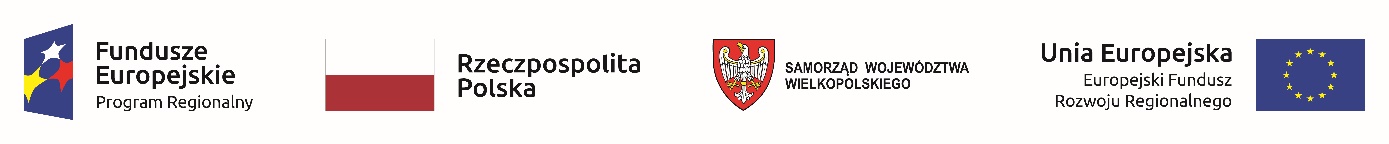 Załącznik nr 8 do SWZWzór umowyUMOWA NR SA.270.8.2021zawarta w dniu ___________________ 2021 r. w Dąbrówce Leśnej pomiędzy: Skarbem Państwa - Państwowym Gospodarstwem Leśnym Lasy Państwowe Nadleśnictwo Oborniki, Dąbrówka Leśna, ul. Gajowa 1, 64-600 Oborniki, NIP: 7870007099, REGON: 630011527, reprezentowanym przez:Jacka Szczepanika – Nadleśniczego Nadleśnictwa Oborniki,zwanym dalej „Zamawiającym” lub „Nadleśnictwem Oborniki”a (w przypadku osób prawnych i spółek handlowych nieposiadających osobowości prawnej)_______________________________________ z siedzibą w __________________ przy ul. ______________________, ___- ___ ______________, wpisaną do rejestru przedsiębiorców Krajowego Rejestru Sądowego prowadzonego przez Sąd Rejonowy w ___________________ ___ pod numerem KRS______________________, NIP ________________, REGON __________________, wysokość kapitału zakładowego (jeżeli dotyczy): ________________________, reprezentowaną przez:_________________________________________________,zwaną dalej „Wykonawcą”,lub (w przypadku osób fizycznych wpisanych do Centralnej Ewidencji i Informacji o Działalności Gospodarczej) _________________________________ prowadzącym działalność gospodarczą pod firmą ____________________________________________ w ______________________________, NIP: _________________, REGON: ___________________, zwanym dalej „Wykonawcą”,lub (w przypadku osób fizycznych wpisanych do Centralnej Ewidencji i Informacji o Działalności Gospodarczej działających wspólnie jako konsorcjum lub w ramach spółki cywilnej) wykonawcami wspólnie ubiegającymi się o udzielenie zamówienia publicznego:1) 	_________________________________ prowadzącym działalność gospodarczą pod firmą __________________________________________ w ______________________________,
ul. __________________, NIP: ______________________________, REGON: __________________________,2) 	_________________________________ prowadzącym działalność gospodarczą pod firmą ___________________________________________ w ______________________________,
ul. __________________, NIP: ______________________________, REGON: __________________________,3)	_________________________________ prowadzącym działalność gospodarczą pod firmą __________________________________________ w ______________________________,
ul. __________________, NIP: ______________________________, REGON: __________________________,reprezentowanymi przez _____________________________ - pełnomocnika, działającego na podstawie pełnomocnictwa z dnia _________ r. zwanymi dalej łącznie „Wykonawcą”.Zamawiający oraz Wykonawca zwani są dalej także łącznie „Stronami”, a z osobna także „Stroną”, zaś niniejsza umowa zwana jest także „Umową”. Umowa została zawarta w wyniku dokonania wyboru oferty Wykonawcy jako oferty najkorzystniejszej, złożonej w postępowaniu o udzielenie zamówienia publicznego nr SA.270.8.2021 pn. „ZAPROJEKTOWANIE, DOSTAWA I MONTAŻ INSTALACJI FOTOWOLTAICZNEJ (DEMONSTRACYJNEJ) PRZY SIEDZIBIE NADLEŚNICTWA OBORNIKI”.Strony nadają następujące znaczenie pojęciom użytym w dalszej treści Umowy i zapisanym wielką literą:Dokumentacja projektowa – dokumenty i opracowania do sporządzenia przez Wykonawcę, które zostały opisane w niniejszej Umowie, SWZ oraz PFU;Inspektor Nadzoru - osoba upoważniona do pełnienia obowiązków zgodnie z Prawem budowlanym, działająca w imieniu Zamawiającego, lecz bez prawa do zaciągania zobowiązań w imieniu Zamawiającego;  KC - ustawa z dnia 23 kwietnia 1964 r. Kodeks Cywilny (tj. Dz. U. z 2020 r., poz. 1740 ze zm.);Odbiór Etapu I Przedmiotu Umowy – odbiór prac stanowiących Przedmiot Umowy, opisanych w  § 1 ust. 2 pkt 1-6 Umowy;Odbiór Etapu II Przedmiotu Umowy ( końcowy) - odbiór prac stanowiących Przedmiot Umowy, opisanych w  § 1 ust. 2 pkt 7-10 Umowy, który jest jednoznaczny z odbiorem końcowym całości Przedmiotu Umowy, potwierdzony Protokołem Odbioru Etapu II (końcowego);Odbiór ostateczny - odbiór Przedmiotu Umowy po upływie umówionego między Stronami okresu gwarancji, potwierdzony Protokołem Odbioru ostatecznego;OSD - Operator Sieci Dystrybucyjnej energii elektrycznej właściwy dla siedziby Zamawiającego;Kierownik robót budowlanych  – osoba działająca w imieniu Wykonawcy, posiadającą uprawnienia budowlane w zakresie kierowania robotami budowlanymi bez ograniczeń w specjalności instalacyjnej w zakresie sieci, instalacji i urządzeń elektrycznych i elektroenergetycznych;Mikroinstalacja – instalacja fotowoltaiczna wraz z infrastrukturą towarzyszącą;Oferta Wykonawcy (Oferta) - pisemne zobowiązanie Wykonawcy do wykonania wszystkich działań objętych Umową zgodnie z postanowieniami SWZ i PFU, złożone Zamawiającemu w czasie postępowania w sprawie udzielenia zamówienia publicznego, wraz z załącznikami;Operat odbiorowy – dokumenty zawierające: projekt powykonawczy, komplet kart gwarancyjnych, komplet certyfikatów, atestów, deklaracji, protokołów z prób i badań mikroinstalacji;PFU – dokument: „Program Funkcjonalno-Użytkowy”, stanowiący Załącznik nr 11 do SWZ;Prawo autorskie – ustawa z dnia 4 lutego 1994 r. o prawie autorskim i prawach pokrewnych (tj. Dz.U. z 2019 r., poz. 1231 ze zm.);Prawo budowlane - ustawa z dnia 7 lipca 1994 r. – Prawo budowlane (tj. Dz. U. z 2020 r., poz. 1333 ze zm.);PZP – ustawa z dnia 11 września 2019 r. - Prawo zamówień publicznych (Dz.U. z 2019 r., poz. 2019 ze zm.);Roboty budowlane (Roboty) – roboty budowlane w rozumieniu przepisów PZP, a także prace niezbędne do realizacji Przedmiotu Umowy; Roboty zostały określone w szczególności łącznie w § 1 i § 7 Umowy, a także w SWZ oraz PFU;Siła Wyższa - okoliczności lub zdarzenia zewnętrzne, na które Strona nie ma i nie miała wcześniej wpływu i nie mogła ich przewidzieć albo im zapobiec, albo których Strona nie mogłaby uniknąć lub przezwyciężyć;SWZ - Specyfikacja Warunków Zamówienia wraz z załącznikami na wykonanie przedmiotowego zamówienia, przeprowadzanego zgodnie z przepisami PZP;Teren Budowy - przestrzeń, w której prowadzone są Roboty budowlane, wraz z przestrzenią zajmowaną przez urządzenia zaplecza budowy;Umowa o podwykonawstwo - umowa w formie pisemnej o charakterze odpłatnym, zawarta między wykonawcą a podwykonawcą, a w przypadku zamówienia na roboty budowlane innego niż zamówienie w dziedzinach obronności i bezpieczeństwa, także między podwykonawcą a dalszym podwykonawcą lub między dalszymi podwykonawcami, na mocy której odpowiednio podwykonawca lub dalszy podwykonawca, zobowiązuje się wykonać część zamówienia;Utwory – utwory w rozumieniu Prawa autorskiego, w tym Dokumentacja projektowa, Wynagrodzenie - wynagrodzenie ryczałtowe należne Wykonawcy za wykonanie całości Przedmiotu Umowy, o którym mowa § 14 ust. 1 Umowy.§ 1. [Przedmiot Umowy]Przedmiotem umowy jest zaprojektowanie, dostawa z montażem instalacji fotowoltaicznej wraz z infrastrukturą towarzyszącą, przyłączenie do wewnętrznej instalacji elektroenergetycznej oraz uruchomienie instalacji, zgodnie z założeniami określonymi w niniejszej umowie,  SWZ oraz PFU (dalej jako „Przedmiot Umowy”).Wykonawca w ramach realizacji Przedmiotu Umowy zobowiązany jest w szczególności do:Przygotowania kompletnej Dokumentacji projektowej, w tym montażowej dla instalacji fotowoltaicznej uwzględniając fakt, że moc umowna przydzielona przez lokalnego operatora sieci energetycznej na nieruchomość, której dotyczy zamówienie będzie wynosić: 50kW, która podlega akceptacji przez Zamawiającego;Przeniesienia na Zamawiającego całości autorskich praw majątkowych oraz autorskich praw zależnych do wykonanej Dokumentacji projektowej;Dostarczenia i zamontowania kompletnej mikroinstalacji fotowoltaicznej wraz z instalacją odgromową;Przeprowadzenia wymaganych prób, badań, regulacji instalacji, oznakowanie budynku Nadleśnictwa Oborniki piktogramem informującym o tym, że obiekt jest wyposażony w instalację PV, dokonanie próbnego rozruchu mikroinstalacji przed Odbiorem Etapu I Przedmiotu Umowy;Dostawy, montażu oraz uruchomienia systemu monitorowania instalacji fotowoltaicznej pozwalającego na ciągłą rejestrację i archiwizację ilości i jakości wytworzonej energii elektrycznej, pracy falowników, błędów i usterek instalacji oraz statystyk. System monitorowania musi zostać podłączony do istniejącej sieci LAN Zamawiającego. Dostęp do systemu monitorowania musi być możliwy przez dedykowaną aplikację zainstalowaną na urządzeniach wskazanych przez Zamawiającego lub przynajmniej za pomocą przeglądarki web.Opracowania i przekazania Zamawiającemu Operatu odbiorowego z wykonanej mikroinstalacji (2 egz.) zawierającego: projekt powykonawczy;komplet kart gwarancyjnych; komplet certyfikatów, atestów, deklaracji;protokoły z prób i badań mikroinstalacji.Przygotowania wszystkich wymaganych przepisami obwiązującego prawa dokumentów oraz zgłoszenia przyłączenia mikroinstalacji do OSD i przekazanie Zamawiającemu kopii dokumentów oraz wszelkich informacji i korespondencji z OSD;Zawiadomienia właściwego dla siedziby Zamawiającego organu Państwowej Straży Pożarnej o zakończeniu montażu instalacji i zamiarze przystąpienia do jej użytkowania;Uruchomienia produkcyjnego mikroinstalacji po otrzymaniu pozytywnej decyzji OSD właściwego dla siedziby Zamawiającego.Przeprowadzenia szkolenia w siedzibie Zamawiającego dla wyznaczonych przez Zamawiającego pracowników dotyczących zasad prawidłowej eksploatacji i obsługi wykonanej instalacji fotowoltaicznej oraz aplikacji do monitorowania jej pracy wraz z opracowaniem szczegółowych instrukcji obsługi (zawierających m.in. zalecenia bieżącej konserwacji) i ich przekazanie Zamawiającemu oraz sporządzenie protokołu z przeprowadzonego szkolenia z poświadczeniem uczestników o jego odbyciu, w terminie uzgodnionym z Zamawiającym, które odbędzie się przed terminem Odbioru Etapu II Przedmiotu Umowy (końcowego).Przedmiot Umowy zostanie wykonany zgodnie z Umową oraz następującymi dokumentami:Ofertą Wykonawcy;SWZ wraz z wszystkimi załącznikami,PFU stanowiącym Załącznik nr 11 do SWZ,sporządzoną przez Wykonawcę Dokumentacją projektową;innymi dokumentami stanowiącymi załączniki do SWZ oraz do Umowy.§ 2. [Ogólne oświadczenia i zobowiązania Stron]Wykonawca oświadcza i odpowiednio zobowiązuje się, że:Wykona Przedmiot Umowy z należytą starannością, uwzględniającą profesjonalny charakter wykonywanej działalności oraz zgodnie z zasadami bezpieczeństwa, dobrej jakości, właściwej organizacji pracy, postanowieniami Umowy oraz obowiązującymi przepisami prawa;Posiada wiedzę, doświadczenie oraz zasoby kadrowe i sprzętowe niezbędne do prawidłowego wykonania działań objętych Przedmiotem Umowy;Przyjmuje na siebie pełną odpowiedzialność za prawidłowe i terminowe wykonanie Przedmiotu Umowy;Odpowiada za działania lub zaniechania wszelkich osób, z których pomocą wykonuje Umowę lub którym powierza wykonanie Umowy, jak za działania lub zaniechania własne, na zasadzie ryzyka. Posłużenie się osobami trzecimi nie ogranicza odpowiedzialności Wykonawcy z tytułu rękojmi lub gwarancji. Wykonawca nie może zwolnić się od odpowiedzialności wobec Zamawiającego poprzez zarzuty, że osoby określone w zdaniu pierwszym nie ponoszą winy, a także nie może powoływać się na brak „winy w wyborze” lub inne przesłanki zwalniające z odpowiedzialności na podstawie art. 429 KC. W przypadku skierowania roszczeń wobec Zamawiającego przez osoby trzecie, Wykonawca zwolni Zamawiającego z tych roszczeń, w tym wstąpi do procesu sądowego i pokryje wszelkie udokumentowane wydatki lub koszty, jakie Zamawiający poniósł w związku z tymi roszczeniami, a ponadto pokryje uzasadnione roszczenia osób trzecich. Postanowienie zdania poprzedzającego stosuje się także do sytuacji, w której szkodę wyrządzą osoby (podmioty) realizujące Umowę ze strony Wykonawcy (np. pracownicy, współpracownicy, podwykonawcy);w przypadku zniszczenia lub uszkodzenia mienia Zamawiającego w toku realizacji Umowy, powstałych w wyniku działań Wykonawcy lub osób, za których pomocą Wykonawca będzie wykonywał Umowę, Wykonawca jest zobowiązany do niezwłocznego naprawienia ich i doprowadzenia do stanu sprzed uszkodzenia lub zniszczenia, na swój koszt i ryzyko. W razie niewykonania lub nienależytego wykonania przez Wykonawcę tego obowiązku, Zamawiający może powierzyć jego wykonanie wybranej przez siebie osobie trzeciej na koszt i ryzyko Wykonawcy, bez uzyskiwania upoważnienia sądu (wykonanie zastępcze);Otrzymał dokumenty i informacje dotyczące Przedmiotu Umowy, zapoznał się z SWZ oraz PFU oraz stwierdza, że nie ma żadnych przeszkód dla wykonania Przedmiotu Umowy w zakresie umówionego wynagrodzenia i terminu;Będzie niezwłocznie informować Zamawiającego pisemnie lub mailowo o wszelkich okolicznościach mających wpływ na prawidłowość i termin wykonania Umowy, pod rygorem utraty prawa do powoływania się na te okoliczności lub w przyszłości opierania na nich roszczeń;Będzie przestrzegać wszelkich przepisów prawa, w szczególności dotyczących BHP i ochrony środowiska;Zamawiający oświadcza i odpowiednio zobowiązuje się, że będzie udzielał Wykonawcy wszelkich niezbędnych informacji do realizacji Umowy.Zamawiający oświadcza, iż posiada prawo do dysponowania nieruchomością, na której będzie wykonywany Przedmiot Umowy.§ 3. [Termin Wykonania ]Wykonawca jest zobowiązany do wykonania całości Przedmiotu Umowy w terminie 250 dni od dnia zawarcia umowy.Przedmiot Umowy zostanie wykonany w następujących etapach i terminach: Etap I  obejmujący wykonanie Przedmiotu Umowy w zakresie opisanym w § 1 ust. 2 pkt 1-6 Umowy tj. przygotowanie kompletnej Dokumentacji projektowej, w tym montażowej dla instalacji fotowoltaicznej, przeniesienie na Zamawiającego całości autorskich praw majątkowych oraz autorskich praw zależnych do wykonanej Dokumentacji projektowej, dostarczenie i zamontowanie kompletnej mikroinstalacji fotowoltaicznej wraz z instalacją odgromową, dostawy, montażu oraz uruchomienie systemu monitorowania instalacji fotowoltaicznej, opracowanie i przekazanie Zamawiającemu Operatu odbiorowego z wykonanej mikroinstalacji, dokonanie próbnego rozruchu mikroinstalacji - w terminie ____dni od dnia zawarcia Umowy.Etap II (końcowy) obejmujący wykonanie Przedmiotu Umowy w zakresie opisanym w § 1 ust. 2 pkt 7-10 Umowy tj. przygotowanie wszystkich wymaganych przepisami obwiązującego prawa dokumentów oraz zgłoszenie przyłączenia mikroinstalacji do OSD i przekazanie Zamawiającemu kopii dokumentów oraz wszelkich informacji i korespondencji z OSD,	zawiadomienie  właściwego dla siedziby Zamawiającego organu Państwowej Straży Pożarnej o zakończeniu montażu instalacji i zamiarze przystąpienia do jej użytkowania, uruchomienie produkcyjne mikroinstalacji po otrzymaniu pozytywnej decyzji OSD właściwego dla siedziby Zamawiającego, przeprowadzenie szkolenia w siedzibie Zamawiającego dla wyznaczonych przez Zamawiającego pracowników dotyczących zasad prawidłowej eksploatacji i obsługi wykonanej instalacji fotowoltaicznej oraz aplikacji do monitorowania jej pracy wraz z opracowaniem szczegółowych instrukcji obsługi - w terminie 250 dni od dnia zawarcia Umowy.Wykonawca oświadcza, że przystąpi do wykonania Etapu II Przedmiotu Umowy w terminie 7 dni od otrzymania wezwania Zamawiającego w tym zakresie, przesłanego na adres poczty elektronicznej Wykonawcy wskazany w § 20 ust.1 pkt) 2 Umowy. Zamawiający, po wykonaniu przez Wykonawcę Etapu I Przedmiotu Umowy wezwie Wykonawcę w trybie opisanym w zdaniu poprzedzającym do wykonania Etapu II Przedmiotu Umowy niezwłocznie, nie później niż w ciągu 3 dni roboczych po otrzymaniu pozytywnej decyzji OSD na podstawie Umowy o przyłączenie do sieci nr 102914/2020/OD5/ZR2.§ 4. [Dokumentacja projektowa]Wykonawca zobowiązuje się do przygotowania Dokumentacji projektowej, zgodnie z postanowieniami niniejszej Umowy, SWZ oraz PFU, a także przedłożenia jej do akceptacji przez Zamawiającego oraz przeniesienia na rzecz Zamawiającego autorskich praw majątkowych i autorskich praw zależnych do Dokumentacji projektowej, na zasadach określonych w § 6 Umowy.Zamawiający wskazuje następujące wymogi dotyczące opracowania Dokumentacji projektowej przez Wykonawcę, uzgodnienia jej z Zamawiającym oraz dokonania jej odbioru przez Zamawiającego:Przed rozpoczęciem prac projektowych Wykonawca dokona wizji lokalnej, oceny stanu technicznego infrastruktury Zamawiającego oraz uzgodni z Zamawiającym lokalizację elementów mikroinstalacji fotowoltaicznej;Dokumentacja projektowa powinna być wykonana w języku polskim, zgodnie z obowiązującymi przepisami, normami, ze sztuką budowlaną oraz powinna być opatrzona klauzulą o kompletności i przydatności z punktu widzenia celu, któremu ma służyć;Dokumentacja projektowa sporządzona przez Wykonawcę musi być kompletna, to znaczy musi jednoznacznie opisywać i przedstawiać Przedmiot Umowy;Dokumentacja projektowa powinna być opracowana przez wykwalifikowany personel i zaakceptowana przez Zamawiającego, który zastrzega prawo do dwukrotnego zgłoszenia uwag do przedłożonej Dokumentacji projektowej. Potwierdzeniem przyjęcia Dokumentacji projektowej będzie podpisanie przez Strony, sporządzonego na piśmie pod rygorem nieważności, protokołu odbioru Dokumentacji projektowej. Zamawiający dokonując przyjęcia Dokumentacji nie ponosi odpowiedzialności za ewentualne niezgodności z SWZ, PFU lub innymi dokumentami, a także za wady, a odbiór Dokumentacji projektowej nie zwalnia Wykonawcy z odpowiedzialności za jej nienależyte wykonanie;W terminie 7 dni od otrzymania Dokumentacji projektowej Zamawiający zwróci Wykonawcy jeden komplet kopii Dokumentacji projektowej z naniesionym stanowiskiem i uwagami Zamawiającego. Terminu wskazanego w zdaniu pierwszym pkt 5 nie stosuje się, jeśli dokumentacja dostarczona Zamawiającemu nie będzie kompletna - w takim przypadku bieg terminu na zgłoszenie uwag nie rozpoczyna swego biegu, Zamawiający nie popada w zwłokę;W przypadku, gdy w ciągu 7 dni Zamawiający nie zajmie stanowiska do przedłożonej Dokumentacji projektowej, Wykonawca ma prawo po upływie tego terminu traktować Dokumentację projektową za przyjętą przez Zamawiającego bez uwag;Dokumentacja projektowa zwrócona z uwagami musi zostać poprawiona przez Wykonawcę w ciągu 7 dni i ponownie przekazana Zamawiającemu do akceptacji, a czas sprawdzenia ulega skróceniu do 3 dni, pod warunkiem, że Dokumentacja projektowa jest kompletna;Uzgodniona z Zamawiającym Dokumentacja projektowa zostanie przyjęta i odebrana przez Zamawiającego na podstawie sporządzonego na piśmie pod rygorem nieważności i podpisanego przez Strony protokołu odbioru Dokumentacji projektowej; brak uwag Zamawiającego nie zwalnia Wykonawcy z odpowiedzialności za nienależyte wykonanie Umowy;Wykonawca dostarczy Zamawiającemu Dokumentację projektową w 3 egzemplarzach papierowych oraz w wersji elektronicznej - tożsamej z papierową - w wersji edytowalnej. Dostarczenie wersji papierowych musi uwzględniać okres niezbędny na weryfikację dokumentów przez Zamawiającego w ciągu 7 dni od jej otrzymania i prawo do zgłoszenia uwag, na zasadach wskazanych w pkt 7 i 8 powyżej. § 5. [Wymagania dotyczące materiałów, dostawa ]Zamawiający wymaga, aby przy wykonywaniu Przedmiotu Umowy zostały zastosowane wyroby (urządzenia, materiały budowlane), dopuszczone do obrotu zgodnie z art. 10 ustawy z dnia 7 lipca 1994r. Prawo budowlane oraz przepisami ustawy z dnia 16 kwietnia 2004r. o wyrobach budowlanych oraz rozporządzeń wykonawczych do ww. ustaw. Wszystkie niezbędne elementy robót budowlanych powinny być wykonane w standardzie i zgodnie z obowiązującymi normami.Każdy materiał przed dostarczeniem na Teren budowy mikroinstalacji musi być zaakceptowany przez Zamawiającego na podstawie karty materiałowej z dołączonymi kartami katalogowymi, stosownymi certyfikatami, aprobatami technicznymi czy deklaracjami zgodności.Zamawiający wymaga dostarczenia i zamontowania fabrycznie nowych paneli i inwerterów tego samego rodzaju (modelu) oraz pochodzących od jednego producenta; wszystkie elementy dostarczone przez Wykonawcę powinny być fabrycznie nowe i pełnowartościowe. Wszystkie zastosowane urządzenia powinny spełniać normy krajowe i unijne w zakresie dopuszczenia danego produktu do sprzedaży na terenie UE oraz współpracy z siecią elektroenergetyczną danego kraju wymagane przez OSD energii elektrycznej właściwej dla siedziby Zamawiającego. Typ i model paneli fotowoltaicznych musi być jednolity dla całej instalacji.§ 6. [Przeniesienie autorskich praw majątkowych i praw zależnych do Utworów]Strony zgodnie postanawiają, że z chwilą wydania poszczególnych Utworów Zamawiającemu przez Wykonawcę, Wykonawca przenosi na Zamawiającego, a Zamawiający nabywa wszelkie autorskie prawa majątkowe oraz wszelkie autorskie prawa zależne, w tym wyłączne prawo zezwalania na wykonywanie zależnego prawa autorskiego, do danego Utworu, bez ograniczeń ilościowych, czasowych i terytorialnych, w szczególności na czas nie krótszy niż czas trwania tychże praw oraz na obszarze Polski i zagranicy, odpłatnie – w ramach wynagrodzenia określonego w § 14 ust. 1 Umowy. Zamawiający nabywa objęte niniejszym ustępem prawa i ich przedmioty na wszystkich znanych w chwili zawarcia Umowy polach eksploatacji, w tym polach eksploatacji określonych w art. 50, art. 46, art. 70 ust. 1, art. 94 ust. 4 Prawa autorskiego oraz na następujących polach eksploatacji obejmujących: w zakresie utrwalania i zwielokrotniania Utworu - wytwarzanie każdą znaną w chwili zawarcia Umowy techniką egzemplarzy Utworu na wszelkich znanych w tym momencie nośnikach, w tym w szczególności techniką drukarską, reprograficzną, zapisu magnetycznego oraz techniką cyfrową;w zakresie wprowadzania do obrotu oryginału albo egzemplarzy, na których Utwór utrwalono - wprowadzanie do obrotu, użyczenie lub najem oryginału, kopii albo egzemplarzy;w zakresie rozpowszechniania Utworu - publiczne wystawianie, wyświetlanie, wykonanie, odtwarzanie, nadawanie, reemitowanie, a także publiczne udostępnianie Utworu w taki sposób, aby każdy mógł mieć do niego dostęp w miejscu i w czasie przez siebie wybranym, w szczególności w sieci Internet (w tym na profilach Nadleśnictwa Oborniki w serwisach społecznościowych) oraz w sieciach zamkniętych, w tym typu intranet; prawo do przystosowywania, dokonywania wszelkich zmian, adaptacji, poprawek, przeróbek, zmian formatu, skrótów i opracowań Utworu, rozporządzania Utworem i opracowaniami, w tym zmiany układu lub jakichkolwiek innych zmian w Utworze, w szczególności zmiany rozmieszczenia i wielkości poszczególnych elementów graficznych lub tekstowych składających się na Utwór, a także wykorzystywania opracowań Utworu w postaci przeróbek, fragmentaryzacji lub przemontowania – nawet wówczas, gdyby efektem tych działań miałaby być utrata indywidualnego charakteru Utworu;określanie nazw elementów Utworu, pod którymi będą one wykorzystywane lub rozpowszechniane;wyłączne rozporządzanie i korzystanie z opracowań Utworu stworzonych przez Wykonawcę.Wykonawca oświadcza i zapewnia, że korzystanie przez Zamawiającego z praw, o jakich mowa w ust. 1 zgodnie z Umową i przepisami prawa, nie naruszy praw osób trzecich, a nadto, że nabywane przez Zamawiającego prawa nie są obciążone na rzecz osób trzecich żadnymi prawami. Wykonawca zobowiązuje się nabyć prawa od podmiotów, z którymi współpracuje lub które zatrudnia w taki sposób, by Umowa mogła być w pełni wykonana zgodnie z przepisami prawa. W razie wystąpienia przez osobę trzecią przeciwko Zamawiającemu z jakimikolwiek roszczeniami, czego przyczyną jest naruszenie praw osoby trzeciej przez Zamawiającego wskutek zgodnego z Umową korzystania z Utworu, Wykonawca niezwłocznie wstąpi do procesu po stronie Zamawiającego, zwolni Zamawiającego z odpowiedzialności wobec osób trzecich związanej z naruszeniem praw autorskich oraz pokryje wszelkie udokumentowane związane z tym procesem koszty, a ponadto zaspokoi uzasadnione roszczenia osób trzecich.Wykonawca zobowiązuje się nie naruszać praw własności intelektualnej Zamawiającego w szczególności praw nabytych przez Zamawiającego od Wykonawcy. Jeżeli Utwór zostanie wydany Zamawiającemu w formie egzemplarza utrwalonego na nośniku danych, na Zamawiającego nieodpłatnie przechodzi prawo własności tego nośnika danych z chwilą jego wydania.Zamawiający nie ma obowiązku rozpowszechniania Utworu i Wykonawcy nie przysługują żadne roszczenia z tego tytułu. § 7. [Wykonanie Robót; oświadczenia i zobowiązania Stron]W ramach wykonania Przedmiotu Umowy Wykonawca zobowiązany jest do przeprowadzenia: 1) Robót przygotowawczych obejmujących:ustawienie oznakowania informacyjnego i ostrzegawczego oraz ewentualnych wygrodzeń jeśli takie wygrodzenia są potrzebne,weryfikacji stanu istniejącej instalacji energetycznej.2) Robót budowlano-montażowych obejmujących:	montaż paneli fotowoltaicznych na konstrukcji przeznaczonej do gruntu,	wyznaczenie tras przewodów łączących panele i inwerter,	montaż inwertera w uzgodnionej lokalizacji,	przebudowa lub wymiana instalacji elektrycznej w niezbędnym zakresie,	podłączenie inwerterów do sieci elektrycznej obiektu i montaż niezbędnych zabezpieczeń,	wykonanie uziemienia instalacji fotowoltaicznej,	wykonanie instalacji odgromowej,	zaprogramowanie i uruchomienie układu automatyki,	rozruch próbny instalacji,	wykonanie pomiarów kontrolnych, prób eksploatacyjnych, regulacja nastaw, sporządzenie i przekazanie protokołów Zamawiającemu,	uporządkowanie terenu.3) Czynności związanych z przygotowaniem do uruchomienia mikroinstalacji obejmujących:	poinformowanie Zamawiającego o zasadach obsługi systemu fotowoltaicznego i przekazanie instrukcji w języku polskim oraz przeszkolenie osób wskazanych przez Zamawiającego, co należy potwierdzić stosownym protokołem,	przygotowanie wszystkich wymaganych przepisami prawa dokumentów oraz zgłoszenia przyłączenia mikroinstalacji do OSD i przekazanie Zamawiającemu kopii dokumentów oraz wszelkich informacji i korespondencji z OSD,	zawiadomienie właściwego dla siedziby Zamawiającego organu Państwowej Straży Pożarnej o zakończeniu montażu instalacji i zamiarze przystąpienia do jej użytkowania,Robót polegających na uruchomieniu produkcyjnym mikroinstalacji po otrzymaniu pozytywnej decyzji OSD właściwego dla siedziby Zamawiającego.Wykonawca wykona Roboty budowlane z należytą starannością, uwzględniającą profesjonalny charakter prowadzonej działalności, zgodnie z Dokumentacją projektową, SWZ, PFU, normami technicznymi, zasadami sztuki budowlanej, aktualną wiedzą techniczną, postanowieniami Umowy oraz obowiązującymi przepisami, w szczególności przepisami Prawa budowlanego. Ponadto Zamawiający wskazuje, a Wykonawca akceptuje, że:Roboty budowlane obejmują również kompleksowe uporządkowanie miejsc wykonywania robót wraz z usunięciem z nich wszelkich śmieci i odpadów po zakończeniu robót, przygotowanie przedmiotu wykonanych robót do eksploatacji, przeprowadzenie testów i ruchu próbnego wykonanych instalacji, przeprowadzenie odbiorów Robót;Wykonawca sporządzi również Operat odbiorowy i dostarczy go Zamawiającemu w 2 egzemplarzach papierowych oraz w wersji elektronicznej – edytowalnej przed Odbiorem Etapu I Przedmiotu Umowy;Wykonawca będzie sprawował nadzór autorski w okresie wykonywania robót budowlanych na podstawie opracowanej Dokumentacji projektowej, a także w okresie gwarancji i rękojmi za wady Przedmiotu Umowy.W zakresie Robót Wykonawca oświadcza i odpowiednio zobowiązuje się, że:zapoznał się z Terenem budowy, postanowieniami SWZ oraz PFU i nie wnosi do nich zastrzeżeń, przy czym Strony zastrzegają, że brak znajomości rzeczywistego stanu terenu budowy stanowić będzie ryzyko Wykonawcy w zakresie  odpowiedzialności z tytułu niewykonania lub nienależytego wykonania Umowy, a zastrzeżenia zgłoszone przez Wykonawcę po podpisaniu Umowy dotyczące terenu budowy nie będą stanowić podstawy do dochodzenia roszczeń od Zamawiającego ani żądania przez Wykonawcę przesunięcia terminu zakończenia Przedmiotu Umowy;przejmie Teren Budowy pod własną pieczę i będzie ją sprawował aż do momentu protokolarnego (na piśmie pod rygorem nieważności) zdania zwrotnego terenu budowy Zamawiającemu; ubezpieczy siebie i swój personel oraz budowę na czas budowy od wszelkich ryzyk budowlanych i innych na kwotę co najmniej wartości swego wynagrodzenia umownego brutto, a ważną polisę ubezpieczeniową w tym zakresie przedstawi Zamawiającemu najpóźniej w dniu zawarcia Umowy;dokona niezbędnego zabezpieczenia Terenu Budowy, prac niezbędnych do realizacji Przedmiotu Umowy oraz czynności podejmowanych przez Wykonawcę w celu zapewnienia prawidłowego oraz terminowego wykonania tych prac oraz wszelkich materiałów i narzędzi używanych do Robót na własny koszt i ryzyko;zapewni kierownika budowy oraz kierownika robót budowlanych posiadającego uprawnienia posiadającego uprawnienia budowlane w zakresie kierowania robotami budowlanymi bez ograniczeń w specjalności instalacyjnej w zakresie sieci, instalacji i urządzeń elektrycznych i elektroenergetycznych,Przedmiot Umowy zostanie wykonany z materiałów nowych, spełniających wymogi prawa (w szczególności ustawy z dnia 16 kwietnia 2004 r. o wyrobach budowlanych, tj. Dz.U. z 2020 r., poz. 215 ze zm.) i właściwych norm oraz posiadających stosowne atesty (certyfikaty, deklaracje zgodności lub inne), posiada wszelkie wymagane przepisami prawa uprawnienia, kompetencje oraz doświadczenie, a także wpisy do rejestrów prawem wymaganych;Zatrudnia personel w sposób wyłącznie zgodny z przepisami prawa, w tym zwłaszcza cudzoziemców, którzy legalnie przebywają na terytorium Polski i mogą legalnie świadczyć pracę w Polsce;po zakończeniu Robót budowlanych lub ich fragmentów – całkowicie i fachowo uporządkuje na swój koszt miejsca, w których były prowadzone Roboty;zapewni wszystkim osobom upoważnionym pisemnie przez Zamawiającego dostęp do Terenu budowy i do każdego miejsca, w którym będą wykonywane Roboty;będzie informować Zamawiającego o awariach niezwłocznie po ich powstaniu poprzez ich zgłoszenie telefoniczne oraz równolegle pisemne lub mailowe;Wykonawca przekaże Inspektorowi Nadzoru wszelkie wymagane prawem atesty, zaświadczenia zgodności i inne dokumenty potwierdzające zgodność z normami zastosowanych materiałów, a także z przepisami prawa;Wykonawca usunie wady/usterki stwierdzone podczas realizacji Umowy, odbiorów przewidzianych w niniejszej Umowie czy w okresie trwania gwarancji i rękojmi w terminie wyznaczonym przez Zamawiającego, na własny koszt i ryzyko. Zamawiający oświadcza, że:przekaże Wykonawcy protokolarnie Teren Budowy;udzieli niezbędnych informacji do realizacji Umowy;zapewni na własny koszt nadzór inwestorski.Zamawiający nie ponosi odpowiedzialności za mienie Wykonawcy lub jego personelu zgromadzone na Terenie Budowy, ani terenie Nadleśnictwa. § 8. [Teren Budowy]Teren Budowy zostanie protokolarnie przekazany Wykonawcy w terminie 7 dni od dnia zawarcia Umowy.Zamawiający zapewni:możliwość postawienia przez Wykonawcę na Terenie Budowy materiałów i kontenera socjalnego oraz kontenera na odpady, jednakże to Wykonawca będzie odpowiedzialny za ich przypadkową utratę, kradzież i wszelkie inne zdarzenia;dostęp do energii elektrycznej oraz wody bieżącej w ilościach niezbędnych do realizacji Przedmiotu Umowy.W okresie realizacji Robót Wykonawca będzie utrzymywał Teren Budowy w stanie wolnym od przeszkód komunikacyjnych, a zbędne materiały, odpady, śmieci, gruz budowlany, opakowania i inne pozostałości po zużytych do budowy materiałach niezwłocznie usuwał w miejsce do tego wyznaczone na Terenie Budowy, zgodnie z obowiązującym prawem.Wykonawca na własny koszt i we własnym zakresie zorganizuje zaplecze biurowo – socjalne, o ile będzie ono konieczne.Wykonawca zapewnia, że na Terenie Budowy wszystkie osoby obecne z ramienia Wykonawcy będą przestrzegać wszelkich wymaganych przepisów prawa, w tym BHP, obowiązku noszenia odzieży i obuwia ochronnego, kasków oraz kamizelek odblaskowych, a także będą odpowiednio przeszkolone.Wykonawca po zakończeniu Robót i przed Odbiorem Etapu I Przedmiotu Umowy uporządkuje Teren Budowy, teren dróg dojazdowych, a także opróżni go ze swoich materiałów i urządzeń, jak również usunie zaplecze biurowo – socjalne.Wykonawca usunie na własny koszt i ryzyko wszelkie nieczystości, odpady powstałe w związku z wykonaniem Umowy, zgodnie z obowiązującymi przepisami prawa, w szczególności zgodnie z właściwymi przepisami ustawy z dnia 14 grudnia 2012 r. o odpadach (tj. Dz.U. z 2020 r., poz. 797 ze zm.). Wykonawca oświadcza, że jako wykonawca robót budowlanych i wytwórca odpadów budowlanych dopełnił wszelkich wymogów prawnych w zakresie gospodarowania odpadami, postępowania z nimi, dokonał zgłoszeń do właściwych rejestrów itp. Wykonawca przekaże Zamawiającemu przed wystawieniem faktury dokument potwierdzający wykonanie zgodnie z prawem obowiązków określonych w ust. 6 i 7 po zakończeniu prac.§ 9. [Nadzór]Zamawiający ustanawia Inspektora Nadzoru Robót – ___________________.Przedstawicielem Wykonawcy na Terenie Budowy (kierownik robót budowlanych) będzie ____________________, nr tel. ___________________, adres e-mail: _______@_________________.Kierownik robót budowlanych będzie posiadał wszelkie wymagane prawem uprawnienia, doświadczenie i umiejętności właściwe dla należytego wykonania Umowy. Inspektor Nadzoru działa w granicach umocowania nadanego mu przez Zamawiającego, ale bez prawa do zaciągania zobowiązań w imieniu Zamawiającego. Inspektor Nadzoru nie jest upoważniony do podejmowania decyzji dotyczących robót dodatkowych i zamiennych w imieniu Zamawiającego bez jego pisemnej pod rygorem nieważności zgody.Inspektor Nadzoru uprawniony jest do wydawania Wykonawcy poleceń związanych z ilością i jakością Robót, które są niezbędne do prawidłowego oraz zgodnego z Umową wykonania Robót. Wykonawca zobowiązany jest do przestrzegania poleceń Inspektora Nadzoru, o ile nie są one sprzeczne z Umową lub przepisami prawa.Zamawiający zastrzega sobie możliwość zmiany osób wskazanych w Umowie do jej realizacji, co nie stanowić będzie zmiany Umowy. Zamawiający ma również prawo zgłaszać zastrzeżenia i żądać od Wykonawcy usunięcia z Terenu Budowy personelu Wykonawcy, który narusza przepisy dotyczące bhp, p. poż. albo spożywa alkohol lub środki odurzające albo co do którego zachodzi podejrzenie, że jest pod wpływem alkoholu lub środków odurzających.§ 10. [Zatrudnienie]Zamawiający wymaga zatrudnienia przez Wykonawcę lub podwykonawcę na podstawie umowy o pracę osób wykonujących czynności wchodzące w skład przedmiotu zamówienia polegające na wykonywaniu Robót budowlanych, jeżeli wykonanie tych czynności polega na wykonywaniu pracy w sposób określony w art. 22 § 1 ustawy z dnia 26 czerwca 1974 r. - Kodeks pracy (tekst jedn.: Dz. U. z 2020 r. poz. 1320 z późn. zm.). Zamawiający wymaga zatrudnienia przez Wykonawcę lub podwykonawcę osób, które wykonują czynności bezpośrednio związane w wykonywaniem robót budowlanych, tj. pracowników fizycznych. Wymóg nie dotyczy między innymi osób: kierujących budową, wykonujących obsługę geodezyjną, projektową, dostawców materiałów budowlanych.Zamawiający będzie weryfikował aktualność spełniania wymogu zatrudnienia na podstawie umowy o pracę przez wykonawcę lub podwykonawcę osób bezpośrednio wykonujących czynności związanych z realizacją Robót budowlanych w całym okresie realizacji Przedmiotu Umowy, w dowolnie wybranym czasie. Wykonawca najpóźniej w dniu zawarcia Umowy w sprawie zamówienia publicznego dostarczy Zamawiającemu oświadczenie potwierdzające zawarcie umowy o pracę z osobami bezpośrednio wykonującymi czynności w trakcie realizacji umowy, które stanowi załącznik nr 2 do Umowy.Zamawiający uprawniony jest do wykonywania czynności kontrolnych wobec Wykonawcy dotyczących spełniania przez Wykonawcę lub podwykonawcę wymogu zatrudnienia na podstawie umowy o pracę osób bezpośrednio wykonujących przedmiot umowy. Zamawiający uprawniony jest w szczególności do: żądania oświadczeń i dokumentów w zakresie potwierdzenia spełniania wskazanych wyżej wymogów i dokonywania ich oceny;żądania wyjaśnień w przypadku wątpliwości w zakresie potwierdzenia spełniania wymogów wskazanych w niniejszym punkcie,przeprowadzania kontroli na miejscu wykonywania czynności.W trakcie realizacji Robót budowlanych, na każde wezwanie Zamawiającego w wyznaczonym w wezwaniu terminie, Wykonawca przedłoży Zamawiającemu dowód lub dowody w celu potwierdzenia spełnienia wymogu zatrudnienia na podstawie umowy o pracę przez Wykonawcę lub podwykonawcę osób bezpośrednio wykonujących czynności w trakcie realizacji Przedmiotu Umowy, w tym w szczególności:oświadczenia Wykonawcy lub podwykonawcy o zatrudnieniu pracownika na podstawie umowy o pracę, zawierających informacje, w tym dane osobowe niezbędne do zweryfikowania zatrudnienia na podstawie umowy o pracę, w szczególności imię i nazwisko zatrudnionego pracownika, datę zawarcia umowy o pracę, rodzaj umowy o pracę, wymiar etatu oraz zakres obowiązków pracownika;poświadczoną za zgodność z oryginałem odpowiednio przez Wykonawcę lub podwykonawcę kopię umowy/umów o pracę osób, do których odnosi się obowiązek zatrudnienia wraz z dokumentem regulującym zakres obowiązków, jeżeli został sporządzony. Kopia umowy/umów powinna zawierać informacje, w tym dane osobowe niezbędne do zweryfikowania zatrudnienia na podstawie umowy o pracę, w szczególności imię i nazwisko zatrudnionego pracownika, datę zawarcia umowy o pracę, rodzaj umowy o pracę, wymiar etatu oraz zakres obowiązków pracownika; dokument potwierdzający zgłoszenie pracownika przez pracodawcę do ubezpieczeń lub opłacenie przez pracodawcę ubezpieczeń pracownika, zanonimizowany w sposób zapewniający ochronę danych osobowych pracowników. Imię i nazwisko pracownika nie podlegają anonimizacji.Niezłożenie przez Wykonawcę w wyznaczonym przez Zamawiającego terminie żądanych przez Zamawiającego dowodów w celu potwierdzenia spełnienia przez Wykonawcę lub podwykonawcę wymogu zatrudnienia na podstawie umowy o pracę traktowane będzie jako niespełnienie przez Wykonawcę lub podwykonawcę wymogu zatrudnienia na podstawie umowy o pracę osób bezpośrednio wykonujących Przedmiot Umowy. W takim przypadku, Wykonawca zapłaci na rzecz Zamawiającego karę umowną w wysokości 3 000,00 zł (słownie: trzy tysiące złotych) za każdy stwierdzony przypadek naruszenia. W przypadku uzasadnionych wątpliwości co do przestrzegania prawa pracy przez Wykonawcę lub podwykonawcę, Zamawiający może zwrócić się o przeprowadzenie kontroli przez Państwową Inspekcję Pracy.(Umowa z konsorcjum) Pełnomocnik Konsorcjum przyjmuje do realizacji zadania wynikające z art. 304 § 1 lub 3 ustawy z dnia 26 czerwca 1974 r. Kodeks pracy (tj. Dz.U. z 2020 r., poz. 1320 z późn. zm.; dalej: „KP”). Pracodawca lub przedsiębiorca niebędący pracodawcą jest obowiązany zapewnić bezpieczne i higieniczne warunki pracy, o których mowa art. 207 § 2 KP, osobom fizycznym wykonującym pracę na innej podstawie niż stosunek pracy w zakładzie pracy lub miejscu wyznaczonym przez pracodawcę, a także osobom prowadzącym w zakładzie pracy lub miejscu wyznaczonym przez pracodawcę na własny rachunek działalność gospodarczą.§ 11. [Podwykonawstwo Robót budowlanych]Wykonawca, podwykonawca lub dalszy podwykonawca zamówienia na roboty budowlane zamierzający zawrzeć Umowę o podwykonawstwo, której przedmiotem są roboty budowlane, jest zobowiązany, w trakcie realizacji zamówienia publicznego na roboty budowlane, do przedłożenia Zamawiającemu projektu tej umowy (na 7 dni przed rozpoczęciem prac), przy czym podwykonawca lub dalszy podwykonawca jest obowiązany dołączyć zgodę Wykonawcy na zawarcie Umowy o podwykonawstwo o treści zgodnej z projektem umowy.Termin zapłaty wynagrodzenia podwykonawcy lub dalszemu podwykonawcy, przewidziany w Umowie o podwykonawstwo, nie może być dłuższy niż 30 dni od dnia doręczenia Wykonawcy, podwykonawcy lub dalszemu podwykonawcy faktury lub rachunku, potwierdzających wykonanie zleconej podwykonawcy lub dalszemu podwykonawcy roboty budowlanej. Zamawiający, w terminie 14 dni od otrzymania projektu Umowy o podwykonawstwo, zgłasza w formie pisemnej pod rygorem nieważności zastrzeżenia do otrzymanego projektu Umowy o podwykonawstwo, której przedmiotem są roboty budowlane, w przypadku gdy:nie spełnia ona wymagań określonych w dokumentach zamówienia, w szczególności w SWZ;przewiduje ona termin zapłaty wynagrodzenia dłuższy niż określony w ust. 2;zawiera ona postanowienia niezgodne z art. 463 PZP.Niezgłoszenie zastrzeżeń do przedłożonego projektu Umowy o podwykonawstwo, której przedmiotem są roboty budowlane, w terminie 10 dni od otrzymania projektu tej umowy, uważa się za akceptację przez Zamawiającego projektu Umowy o podwykonawstwo.Wykonawca, podwykonawca lub dalszy podwykonawca zamówienia na roboty budowlane przedkłada Zamawiającemu poświadczoną za zgodność z oryginałem kopię zawartej Umowy o podwykonawstwo, której przedmiotem są roboty budowlane, w terminie 7 dni od dnia jej zawarcia.Zamawiający, w terminie 10 dni od otrzymania Umowy o podwykonawstwo, zgłasza w formie pisemnej pod rygorem nieważności sprzeciw do Umowy o podwykonawstwo, której przedmiotem są roboty budowlane, w przypadkach, o których mowa w ust. 3.Niezgłoszenie sprzeciwu, o którym mowa w ust. 6, do przedłożonej Umowy o podwykonawstwo, której przedmiotem są roboty budowlane, w terminie określonym w ust. 6, uważa się za akceptację umowy przez Zamawiającego.Wykonawca, podwykonawca lub dalszy podwykonawca zamówienia na roboty budowlane przedkłada Zamawiającemu poświadczoną za zgodność z oryginałem kopię zawartej Umowy o podwykonawstwo, której przedmiotem są dostawy lub usługi, w terminie 7 dni od dnia jej zawarcia, z wyłączeniem Umów o podwykonawstwo o wartości mniejszej niż 0,5% wartości umowy w sprawie zamówienia publicznego. Wyłączenie, o którym mowa w zdaniu pierwszym, nie dotyczy Umów o podwykonawstwo o wartości większej niż 50 000 zł. Procedurę, o której mowa w dwóch zdaniach poprzednich, stosuje się odpowiednio również do wszystkich zmian Umów o podwykonawstwo, których przedmiotem są dostawy lub usługi.W przypadku, o którym mowa w ust. 8:podwykonawca lub dalszy podwykonawca przedkłada poświadczoną za zgodność z oryginałem kopię umowy również Wykonawcy;jeżeli termin zapłaty wynagrodzenia jest dłuższy niż określony w ust. 2, Zamawiający informuje o tym Wykonawcę i wzywa go do doprowadzenia do zmiany tej umowy pod rygorem wystąpienia o zapłatę kary umownej, o jakiej mowa w § 17 ust. 1 pkt 8 Umowy.Przepisy ust. 1-9 stosuje się odpowiednio do zmian Umowy o podwykonawstwo (w szczególności do projektu zmiany Umowy o podwykonawstwo lub zmiany Umowy o podwykonawstwo).Zamawiający dokonuje bezpośredniej zapłaty wymagalnego wynagrodzenia przysługującego podwykonawcy lub dalszemu podwykonawcy, który zawarł zaakceptowaną przez Zamawiającego Umowę o podwykonawstwo, której przedmiotem są roboty budowlane, lub który zawarł przedłożoną Zamawiającemu Umowę o podwykonawstwo, której przedmiotem są dostawy lub usługi, w przypadku uchylenia się od obowiązku zapłaty odpowiednio przez Wykonawcę, podwykonawcę lub dalszego podwykonawcę zamówienia na roboty budowlane. Wynagrodzenie, o którym mowa w ust. 11, dotyczy wyłącznie należności powstałych po zaakceptowaniu przez Zamawiającego Umowy o podwykonawstwo, której przedmiotem są roboty budowlane, lub po przedłożeniu Zamawiającemu poświadczonej za zgodność z oryginałem kopii Umowy o podwykonawstwo, której przedmiotem są dostawy lub usługi. Bezpośrednia zapłata obejmuje wyłącznie należne wynagrodzenie, bez odsetek, należnych podwykonawcy lub dalszemu podwykonawcy. Przed dokonaniem bezpośredniej zapłaty Zamawiający jest obowiązany umożliwić Wykonawcy zgłoszenie w formie pisemnej uwag dotyczących zasadności bezpośredniej zapłaty wynagrodzenia podwykonawcy lub dalszemu podwykonawcy, o których mowa w ust. 12. Zamawiający informuje o terminie zgłaszania uwag, nie krótszym niż 7 dni od dnia doręczenia tej informacji. W uwagach nie można powoływać się na potrącenie roszczeń Wykonawcy względem podwykonawcy niezwiązanych z realizacją Umowy o podwykonawstwo.W przypadku zgłoszenia uwag, o których mowa w ust. 13, w terminie wskazanym przez Zamawiającego, Zamawiający może:nie dokonać bezpośredniej zapłaty wynagrodzenia podwykonawcy lub dalszemu podwykonawcy, jeżeli Wykonawca wykaże niezasadność takiej zapłaty albozłożyć do depozytu sądowego kwotę potrzebną na pokrycie wynagrodzenia podwykonawcy lub dalszego podwykonawcy, w przypadku istnienia zasadniczej wątpliwości Zamawiającego co do wysokości należnej zapłaty lub podmiotu, któremu płatność się należy, albodokonać bezpośredniej zapłaty wynagrodzenia podwykonawcy lub dalszemu podwykonawcy, jeżeli podwykonawca lub dalszy podwykonawca wykaże zasadność takiej zapłaty.W przypadku dokonania bezpośredniej zapłaty podwykonawcy lub dalszemu podwykonawcy, Zamawiający potrąca kwotę wypłaconego wynagrodzenia z wynagrodzenia należnego Wykonawcy.Konieczność wielokrotnego dokonywania bezpośredniej zapłaty podwykonawcy lub dalszemu podwykonawcy lub konieczność dokonania bezpośrednich zapłat na sumę większą niż 5% wartości Umowy może stanowić podstawę do odstąpienia od Umowy przez Zamawiającego.W projekcie Umowy o podwykonawstwo i w Umowie o podwykonawstwo, o których mowa w ust. 1 i 5 oraz w projekcie zmiany lub w zmianie Umowy o podwykonawstwo, o których mowa w ust. 10, których przedmiotem są roboty budowlane, wskazany będzie m.in. szczegółowy zakres robót do powierzenia podwykonawcy, termin realizacji robót, wysokość wynagrodzenia wraz z kosztorysem ofertowym, termin zapłaty wynagrodzenia oraz termin i forma zabezpieczenia dokonania płatności. Wynagrodzenie podwykonawcy nie może być wyższe niż wynagrodzenie Wykonawcy określone w Umowie.Wykonawca zobowiązany jest do przedłożenia Zamawiającemu do zaakceptowania projektu Umowy o podwykonawstwo, której przedmiotem są roboty budowlane (a także każdorazowo jej zmiany), w terminie określonym w ust. 1, pod rygorem naliczenia kary umownej, zgodnie z § 17 ust. 1 pkt 6 Umowy.Jeżeli Umowa o podwykonawstwo (lub zmiana Umowy o podwykonawstwo) będzie przewidywać termin zapłaty dłuższy niż określony w ust. 2, Zamawiający zobowiąże Wykonawcę do doprowadzenia zmiany Umowy o podwykonawstwo, pod rygorem naliczenia kary umownej, zgodnie z § 17 ust. 1 pkt 8 Umowy.Wykonawca zobowiązany jest do przedłożenia Zamawiającemu poświadczonej za zgodność                                              z oryginałem kopii Umowy o podwykonawstwo (a także każdorazowo jej zmiany) w terminie 7 dni od jej zawarcia, pod rygorem naliczenia kary umownej, zgodnie z § 17 ust. 1 pkt 7 Umowy.Wykonawca na żądanie Zamawiającego udzieli mu wszelkich informacji dotyczących podwykonawcy, w szczególności o stanie wzajemnych rozliczeń wykonanych prac przez podwykonawcę wynikających z dokumentów deklaracji podatkowych i Umowy.Wykonawca odpowiada wobec Zamawiającego za działania i zaniechania podwykonawcy jak za własne działania i zaniechania, nawet jeżeli podwykonawca będzie osobą, przedsiębiorstwem lub spółką wykonującą w sposób profesjonalny określony rodzaj działalności. Wykonawca, zatrudniając podwykonawców, nie może się zwolnić od odpowiedzialności wobec Zamawiającego poprzez zarzuty, że Wykonawca ani podwykonawcy nie ponoszą winy, a także nie może powoływać się na brak „winy w wyborze” lub inne przesłanki zwalniające z odpowiedzialności na podstawie art. 429 KC.Wykonawca oświadcza, że wszystkie osoby (podmioty), za pomocą których będzie wykonał Roboty, posiadają:odpowiednie kwalifikacje zawodowe i uprawnienia oraz doświadczenie;aktualne badania lekarskie, jeżeli przepisy nakładają obowiązek posiadania takich badań;przeszkolenie w zakresie przepisów BHP i p. poż.;prawo wykonywania pracy na terenie Polski, o ile przepisy prawa nakładają taki obowiązek.Wykonawca jest odpowiedzialny wobec Zamawiającego za wszelkie szkody, jakie Zamawiający poniesie w związku z niezapłaceniem przez Wykonawcę wynagrodzenia podwykonawcy.Wykonawca przedstawi Zamawiającemu wraz z fakturą podpisane przez podwykonawców oświadczenia o zapłacie przez Wykonawcę Zamawiającemu wszystkich wymagalnych zobowiązań na dzień wystawienia faktury oraz oświadczenie Wykonawcy, że wszyscy podwykonawcy otrzymali od Wykonawcy kwoty należne na dzień wystawienia faktury przez Wykonawcę Zamawiającemu (według wzorów Zamawiającego, stanowiących załączniki nr 3a i 3b do Umowy). Do oświadczeń należy dołączyć potwierdzenie wpływu wszystkich należności Wykonawcy na konto bankowe podwykonawcy w formie wyciągu bankowego (lub potwierdzeń przelewów). W opisie przelewu musi być podany numer umowy między Wykonawcą a podwykonawcą oraz numer faktury wystawionej Wykonawcy przez podwykonawcę a także przedmiot rozliczenia. Wykonawca jest zobowiązany także do dostarczenia kompletu poprawnie wypełnionych oświadczeń wraz z potwierdzeniem zapłaty w formie wyciągu bankowego w terminie najpóźniej 7 dni przed upływem umownego terminu płatności. Każdy dzień opóźnienia w przedłożeniu oświadczenia będzie skutkował odpowiednim wydłużeniem umownego terminu zapłaty wynagrodzenia Wykonawcy objętego fakturą, co nie będzie wiązało się z prawem Wykonawcy do naliczania odsetek ustawowych. Wykonawca zobowiązany jest do dokonywania terminowej zapłaty podwykonawcom, z którymi zawarł Umowy o podwykonawstwo, pod rygorem wystąpienia o zapłatę kary umownej, o której mowa w § 17 ust. 1 pkt 5 Umowy.Wykonawca ani podwykonawcy (w tym dalsi podwykonawcy) nie mają prawa przelewać praw z Umowy oraz Umów o podwykonawstwo na jakiekolwiek osoby trzecie. Wykonawca odpowiada wobec Zamawiającego za zapewnienie w umowach z podwykonawcami i dalszymi podwykonawcami zakazu przelewu, o jakim mowa w zdaniu pierwszym ust. 27.W przypadku, gdy projekt Umowy o podwykonawstwo lub projekt zmiany Umowy o podwykonawstwo, a także Umowy o podwykonawstwo i ich zmiany sporządzane są w języku obcym, Wykonawca, podwykonawca lub dalszy podwykonawca jest zobowiązany załączyć do przedkładanego projektu jego tłumaczenie na język polski, a w przypadku kopii Umowy o podwykonawstwo – tłumaczenie przysięgłe umowy na język polski.Zawarcie umowy z dalszym podwykonawcą wymaga spełnienia wymogów wskazanych w Umowie dla umów z podwykonawcami, w szczególności w zakresie zgłaszania ich projektów, projektów zmian, przekazywania kopii zawartych umów itd. § 12. [Przekazywanie informacji o podwykonawcach]Wykonawca przed przystąpieniem do wykonania Przedmiotu Umowy jest zobowiązany podać Zamawiającemu nazwy, dane kontaktowe oraz przedstawicieli, podwykonawców zaangażowanych w roboty budowlane stanowiące przedmiot zamówienia, jeżeli są już znani. Wykonawca zawiadomi Zamawiającego o wszelkich zmianach w odniesieniu do informacji, o których mowa w zdaniu poprzedzającym, w trakcie realizacji zamówienia, a także przekaże wymagane informacje na temat nowych podwykonawców, którym w późniejszym okresie zamierza powierzyć realizację robót budowlanych.Zamawiający zastrzega możliwość skorzystania z uprawnienia do przekazania przez Wykonawcę informacji, o których mowa w ust. 1: w przypadku zamówień na dostawy oraz zamówień na usługi inne niż dotyczące usług, które mają być wykonane w miejscu podlegającym bezpośredniemu nadzorowi zamawiającego lub dotyczących dalszych podwykonawców lub dotyczących dostawców uczestniczących w wykonaniu zamówienia na roboty budowlane lub usługi. Jeżeli zmiana albo rezygnacja z podwykonawcy dotyczy podmiotu, na którego zasoby wykonawca powoływał się, na zasadach określonych w art. 118 ust. 1 PZP, w celu wykazania spełniania warunków udziału w postępowaniu, Wykonawca jest obowiązany wykazać Zamawiającemu, że proponowany inny podwykonawca lub Wykonawca samodzielnie spełnia je w stopniu nie mniejszym niż podwykonawca, na którego zasoby Wykonawca powoływał się w trakcie postępowania o udzielenie zamówienia. Przepis art. 122 PZP stosuje się odpowiednio. § 13. [Odbiór Przedmiotu Umowy] Odbiór Przedmiotu Umowy odbędzie się w dwóch etapach.Przedmiotem Odbioru Etapu I Przedmiotu Umowy będzie odbiór prac stanowiących Przedmiot Umowy, opisanych w  § 1 ust. 2 pkt 1-6  Umowy.Przedmiotem Odbioru Etapu II (końcowego) Przedmiotu Umowy będzie odbiór prac stanowiących Przedmiot Umowy, opisanych w  § 1 ust. 2 pkt 7-10 Umowy, który jest jednoznaczny z odbiorem końcowym całości Przedmiotu Umowy.Datę zakończenia realizacji Etapu I i Etapu II  będą stanowić daty odbioru wskazane w Protokole Odbioru Etapu I i Protokole Odbioru Etapu II (końcowego), sporządzonych na piśmie pod rygorem nieważności i podpisanych przez Strony, z zastrzeżeniem ust. 9.Wykonawca zgłosi Zamawiającemu, na piśmie pod rygorem nieważności, gotowość do odbioru poszczególnych etapów, opisanych w ust. 2 i 3 powyżej.Wraz ze zgłoszeniem gotowości do odbioru Etapu I,  o którym mowa w ust. 5, Wykonawca przedłoży:komplet oryginalnej Dokumentacji projektowej z naniesionymi zmianami oraz dokumentacji dodatkowej, jeżeli została sporządzona w trakcie realizacji Umowy;Operat odbiorowy,inne dokumenty wymagane Umową lub przepisami prawa.Wraz ze zgłoszeniem gotowości do odbioru Etapu II,  o którym mowa w ust. 5, Wykonawca przedłoży:oświadczenie Kierownika robót budowlanych o zgodności: wykonania Robót z opracowaną Dokumentacją projektową, z przepisami i obowiązującymi polskimi normami; o doprowadzeniu do należytego stanu i porządku Terenu Budowy; wbudowanych wyrobów budowlanych z wymaganiami i o posiadanych przez te wyroby odpowiedniego oznakowania,inne dokumenty wymagane Umową lub przepisami prawa.Zamawiający przystąpi do odbioru w terminie 7 dni od dnia otrzymania pisemnego zgłoszenia Wykonawcy, o którym mowa w ust. 5, wraz z kompletem dokumentów wymaganych dla poszczególnych etapów, o których mowa w ust. 6 i 7.  W przypadku braku jakiegokolwiek dokumentu lub braków lub wad tych dokumentów, termin na przystąpienie do odbioru przez Zamawiającego nie rozpoczyna biegu.Strony sporządzą na piśmie pod rygorem nieważności protokół potwierdzający dokonanie przez Strony bezusterkowego odbioru Przedmiotu Umowy  w zakresie objętym poszczególnymi etapami realizacji umowy, o których mowa w ust. 4.Jeżeli w toku odbioru Etapu I lub Etapu II (końcowego) Przedmiotu Umowy zostaną stwierdzone wady Przedmiotu Umowy, wówczas Zamawiającemu – według jego uznania – przysługują następujące uprawnienia, bez uchybienia innym uprawnieniom wynikającym z postanowień Umowy lub przepisów prawa:jeżeli wada ma charakter nieistotny (usterka), tzn. nadaje się do usunięcia i nie uniemożliwia użytkowania Przedmiotu Umowy - odbioru Przedmiotu Umowy i wyznaczenia Wykonawcy terminu na usunięcie wad, jeżeli wada ma charakter istotny, lecz nadaje się do usunięcia, przy czym uniemożliwia użytkowanie Przedmiotu Umowy zgodnie z jego przeznaczeniem: odmowy odbioru Przedmiotu Umowy i wyznaczenia Wykonawcy terminu na usunięcie wad, a po jego bezskutecznym upływie zlecenia usunięcia wad w ramach Wykonawstwa Zastępczego,alboodpowiedniego obniżenia Wynagrodzenia, które nastąpi w takim stosunku, w jakim wartość i użyteczność robót wchodzących w skład Przedmiotu Umowy wolnych od jakichkolwiek wad pozostaje do jej wartości i użyteczności ocenionej z uwzględnieniem istniejących wad.jeżeli wada ma charakter istotny, lecz nie nadaje się do usunięcia, ale nie uniemożliwia użytkowania Przedmiotu Umowy zgodnie z jego przeznaczeniem - odpowiedniego obniżenia Wynagrodzenia, które nastąpi w takim stosunku, w jakim wartość i użyteczność robót stanowiących Przedmiot Umowy wolnych od jakichkolwiek wad pozostaje do jej wartości i użyteczności ocenionej z uwzględnieniem istniejących wad,jeżeli wada ma charakter istotny, lecz nie nadaje się do usunięcia i jednocześnie uniemożliwia użytkowanie Przedmiotu Umowy zgodnie z jego przeznaczeniem: odstąpienia od Umowy, przy czym odstąpienie to będzie uznawane za odstąpienie z przyczyn zależnych od Wykonawcy,albo wykonania Przedmiotu Umowy po raz drugi w ramach Wykonawstwa Zastępczego.Wykonawca nie może odmówić usunięcia wad bez względu na wysokość związanych z tym kosztów.Wykonawca zobowiązany jest do pisemnego (pod rygorem nieważności) zawiadomienia Zamawiającego o usunięciu wad oraz żądania wyznaczenia terminu na dokonanie odbioru zakwestionowanych uprzednio wadliwych Robót. Fakt usunięcia wad zostanie potwierdzony pisemnym (pod rygorem nieważności) protokołem, podpisanym przez Strony. Termin odbioru zostanie wówczas przez Strony ustalony na nowo.W przypadku zwłoki Wykonawcy w usunięciu wad przekraczającej okres 30 dni, Zamawiający ma prawo odstąpić od Umowy i zlecić wykonanie zastępcze podmiotowi trzeciemu, na koszt Wykonawcy, obciążając Wykonawcę poniesionymi kosztami wykonania zastępczego, karami umownymi za odstąpienie od Umowy i odszkodowaniem, a wszystko to bez uprzedniego upoważnienia sądu.§ 14. [Wynagrodzenie Wykonawcy]Za należyte i terminowe wykonanie całości Przedmiotu Umowy, Zamawiający zobowiązuje się zapłacić Wykonawcy wynagrodzenie ryczałtowe w kwocie ________ zł netto (słownie _________________________złotych __/100) powiększone o wartość podatku od towarów i usług w wysokości zgodnej z przepisami prawa na dzień wystawienia faktury VAT w następujących terminach i wysokościach:po wykonaniu i Odbiorze Etapu I Przedmiotu Umowy wynagrodzenie ryczałtowe w kwocie______ zł netto (słownie______________________ złotych __/100). Wynagrodzenie Wykonawcy zostanie powiększone o wartość podatku od towarów i usług w wysokości zgodnej z przepisami prawa na dzień wystawienia faktury VAT.po wykonaniu i Odbiorze Etapu II Przedmiotu Umowy (końcowego) wynagrodzenie ryczałtowe w kwocie______ zł netto (słownie _____________________ złotych __/100). Wynagrodzenie Wykonawcy zostanie powiększone o wartość podatku od towarów i usług w wysokości zgodnej z przepisami prawa na dzień wystawienia faktury VAT.Wynagrodzenie wskazane w ust. 1 jest niezmienne i pokrywa wszelkie koszty i wydatki Wykonawcy niezbędne do prawidłowego i zgodnego z przepisami prawa i postanowieniami Umowy wykonania Przedmiotu Umowy, koszt wynagrodzeń, sprzętów i urządzeń, zgodne z prawem zagospodarowanie odpadów, pozyskanie materiałów budowlanych, ich transportu, rozładunku, składowania, ochrony Terenu Budowy, który Wykonawca zapewni we własnym zakresie i na swój koszt, ubezpieczeń, pełnienie nadzoru autorskiego przez Wykonawcę, przeniesienia całości autorskich praw majątkowych oraz autorskich praw zależnych do Utworów, usuwania wad i usterek w toku odbiorów oraz w okresie gwarancji i rękojmi itp.Podstawą i warunkiem zapłaty Wynagrodzenia za poszczególne etapy realizacji Umowy będą podpisane przez Strony  bezusterkowe protokoły odbioru tj. Protokół Odbioru Etapu I Przedmiotu Umowy  i Protokół Odbioru Etapu II Przedmiotu Umowy, bez wskazania wad istotnych oraz faktury wystawione zgodnie z Umową, a także przedłożone oświadczenia i dokumenty zgodnie z § 11 Umowy (dowody zapłaty wynagrodzenia podwykonawcom). Brak lub nieprzedłożenie przez Wykonawcę któregokolwiek z dokumentów wymaganych zgodnie z Umową uprawnia Zamawiającego do powstrzymania się z zapłatą wynagrodzenia do dnia dostarczenia pełnego kompletu dokumentów, a Zamawiający nie popada w opóźnienie. Wynagrodzenie będzie płatne w terminie do 30 dni od daty doręczenia Zamawiającemu prawidłowo wystawionej faktury, na rachunek bankowy Wykonawcy zgłoszony przez Wykonawcę na białą listę podatników organów administracji skarbowej, z zastrzeżeniem prawa Zamawiającego do zapłaty w sposób wskazany w ust. 7. Za terminową zapłatę Wynagrodzenia uznaje się sytuację, gdy Zamawiający w ostatnim dniu terminu dokona obciążenia rachunku bankowego kwotą wynagrodzenia podlegającą rozliczeniu.Wykonawca przyjmuje do wiadomości, że Zamawiający przy zapłacie wynagrodzenia Wykonawcy będzie stosował mechanizm podzielonej płatności, o którym mowa w art. 108a ust. 1 ustawy z dnia 11 marca 2004 r. o podatku od towarów i usług (tj. Dz.U. z 2020 r., poz. 106 ze zm.). Zamawiający ma prawo dokonać zapłaty: kwoty odpowiadającej całości albo części kwoty podatku wynikającej z otrzymanej faktury na rachunek VAT, w rozumieniu art. 2 pkt 37 ustawy z dnia 11 marca 2004 r. o podatku od towarów i usług;kwoty odpowiadającej wartości sprzedaży netto wynikającej z otrzymanej faktury na rachunek bankowy albo na rachunek w spółdzielczej kasie oszczędnościowo-kredytowej, dla których jest prowadzony rachunek VAT Wykonawcy.Wykonawca nie może przenieść na osobę trzecią jakichkolwiek praw, a także wierzytelności wynikających z Umowy.  Wykonawca gwarantuje, że w umowach z podwykonawcami i dalszymi podwykonawcami wprowadzony będzie zakaz cesji wierzytelności.§ 15. [Zabezpieczenie należytego wykonania Umowy]Wykonawca, zgodnie z wymaganiami określonymi w SWZ, przed zawarciem Umowy wniósł zabezpieczenie należytego wykonania Umowy, w wysokości 5 % wartości Wynagrodzenia brutto Przedmiotu Umowy, podanej w Ofercie („Zabezpieczenie”), tj. _______________ zł. Zabezpieczenie służy zabezpieczeniu zapłaty roszczeń Zamawiającego z tytułu niewykonania lub nienależytego wykonania Przedmiotu Umowy przez Wykonawcę. Zamawiający zwraca zabezpieczenie należytego wykonania umowy w terminie 30 dni od dnia wykonania i odbioru całości Przedmiotu Umowy tj. zakończenia realizacji Etapu II (końcowego) Przedmiotu Umowy i uznania go przez Zamawiającego za należycie wykonany, z tym, że 70 % zabezpieczenia, tj. _____________ zł zostanie zwolnione przez Zamawiającego i przekazane Wykonawcy w ciągu 30 dni po wykonaniu o odbiorze  Etapu II Przedmiotu Umowy i uznaniu za należycie wykonany, a pozostała część zabezpieczenia w wysokości ____________zł, tj. 30 % będzie zwrócona nie później niż w 15. dniu po upływie okresu rękojmi za wady lub gwarancji, po dokonaniu przez Strony Odbioru Ostatecznego.W przypadku niewykonania Umowy do upływu terminu, o którym mowa w § 3 Umowy Wykonawca zobowiązany jest wnieść w pełnej wysokości zabezpieczenie, o jakim mowa w niniejszym paragrafie, na czas niezbędny do ukończenia i odebrania prac objętych Umową.  Zamawiający jest upoważniony do zaspokojenia z Zabezpieczenia, jak również z innych kwot należnych Wykonawcy na podstawie Umowy, wszelkich należności przysługujących Zamawiającemu w stosunku do Wykonawcy, w tym w szczególności kar umownych, kosztów wykonania zastępczego oraz odszkodowań należnych Zamawiającemu w związku z realizacją Umowy.Wykonawca wnosi zabezpieczenie w pieniądzu na cały okres, jaki ma zabezpieczać, a zabezpieczenie w innej formie wnosi na okres nie krótszy niż 5 lat i  jednocześnie zobowiązuje się do przedłużenia zabezpieczenia lub wniesienia nowego zabezpieczenia na kolejne okresy.W przypadku nieprzedłużenia lub niewniesienia nowego zabezpieczenia najpóźniej na 30 dni przed upływem terminu ważności dotychczasowego zabezpieczenia wniesionego w innej formie niż w pieniądzu, Zamawiający zmienia formę na zabezpieczenie w pieniądzu, przez wypłatę kwoty z dotychczasowego zabezpieczenia.Wypłata, o której mowa w ust. 7, następuje nie później niż w ostatnim dniu ważności dotychczasowego zabezpieczenia.Zmiany formy zabezpieczenia należytego wykonania Umowy mogą następować zgodnie z art. 451 PZP. § 16. [Gwarancja i rękojmia]Wykonawca udziela Zamawiającemu ______ - miesięcznej gwarancji jakości na wykonany Przedmiot Umowy, w szczególności, że został wykonany kompleksowo, zgodnie z postanowieniami Umowy i obowiązującymi przepisami, z zachowaniem obowiązujących norm i wiedzy technicznej oraz że jest wolny od usterek i wad. Ponadto:Panele fotowoltaiczne winny posiadać gwarancję producenta na wady ukryte wynoszącą 10 lat oraz 25 lat gwarancji liniowej na uzysk mocy (z zastrzeżeniem, że w 25 roku eksploatacji moc modułu będzie wynosić co najmniej 82% jego mocy nominalnej);Inwertery winny posiadać 5 lat gwarancji producenta na wady ukryte,chyba, że na dane materiały lub urządzenia producent udzielił dłuższej gwarancji - wówczas obowiązuje okres gwarancji udzielonej przez producenta. Termin gwarancji biegnie od dnia podpisania przez Strony Protokołu Odbioru Etapu II Przedmiotu Umowy.Karta gwarancyjna, stanowiąca oświadczenie gwarancyjne gwaranta (Wykonawcy), stanowi załącznik nr 4 do Umowy. Niezależnie od uprawnień z tytułu gwarancji Zamawiającemu przysługują uprawnienia z tytułu rękojmi.Strony postanawiają, iż odpowiedzialność z tytułu rękojmi za wady Przedmiotu Umowy zostaje rozszerzona na okres udzielonej gwarancji, tj. __ miesięcy, licząc od dnia podpisania przez Strony Umowy Protokołu Odbioru Etapu II Przedmiotu Umowy - o ile okres ten jest dłuższy niż okres rękojmi przewidziany w przepisach prawa.W okresie obowiązywania Umowy, po jej rozwiązaniu lub wygaśnięciu, Wykonawca jest odpowiedzialny wobec Zamawiającego na zasadach uregulowanych w KC za szkody oraz roszczenia osób trzecich w przypadku, gdy będą one wynikać z wad Przedmiotu Umowy lub niedołożenia należytej staranności przez Wykonawcę, podwykonawcę lub dalszego podwykonawcę przy wykonaniu Przedmiotu Umowy.Uprawnienia Zamawiającego z tytułu rękojmi za wady reguluje KC, z tym, że zgłoszenie wady może nastąpić nie później niż w ciągu 10 dni od wykrycia wady. Wykonawca nie może powoływać się na nadmierne koszty usuwania wad i z tego powodu odmówić ich usunięcia. Zamawiający nie ma obowiązku demontażu i dostarczenia wadliwych rzeczy Wykonawcy, lecz to Wykonawca ma obowiązek je odebrać od Zamawiającego w celu usunięcia wad. Wady w ramach rękojmi będą usuwane najpóźniej w ciągu 21 dni od daty ich zgłoszenia Wykonawcy. § 17. [Kary umowne]W razie niewykonania lub nienależytego wykonania Umowy, Zamawiający ma prawo naliczyć Wykonawcy kary umowne w następujących przypadkach i wysokościach, w każdym z osobna albo łącznie:w wysokości 15 % Wynagrodzenia umownego brutto, gdy Zamawiający odstąpi od Umowy z przyczyn, za które odpowiada Wykonawca;w wysokości 15 % Wynagrodzenia umownego brutto, gdy Wykonawca odstąpi od Umowy z przyczyn, za które sam odpowiada;w wysokości 1 % Wynagrodzenia umownego brutto, za każdy rozpoczęty dzień zwłoki Wykonawcy  w stosunku do terminu realizacji Przedmiotu Umowy określonego  § 3 ust. 2 a) Umowy, jednakże nie więcej niż za 30 dni zwłoki, w wysokości 1 % Wynagrodzenia umownego brutto, za każdy rozpoczęty dzień zwłoki Wykonawcy  w stosunku do terminu realizacji Przedmiotu Umowy określonego  § 3 ust. 2 b) Umowy, jednakże nie więcej niż za 30 dni zwłoki, w wysokości 1 % Wynagrodzenia brutto za każdy rozpoczęty dzień zwłoki w usunięciu przez Wykonawcę wad lub usterek Przedmiotu Umowy w trakcie trwania Umowy lub w okresie gwarancji, w terminach wynikających z Umowy lub zapisów Karty Gwarancyjnej, stanowiącej załącznik nr 4 do niniejszej Umowy jednakże nie więcej niż za 30 dni zwłoki;w przypadku braku zapłaty lub nieterminowej zapłaty wynagrodzenia należnego podwykonawcom lub dalszym podwykonawcom – 5 % niezapłaconej przez Wykonawcę kwoty brutto, za każdy przypadek braku lub nieterminowej zapłaty;w wysokości 1000 zł za każdy dzień zwłoki w przedłożeniu projektu Umowy o podwykonawstwo lub projektu jej zmiany, o którym mowa w § 11 ust. 18 Umowy;w wysokości 1000 zł za każdy dzień zwłoki w przedłożeniu poświadczonej za zgodność z oryginałem kopii Umowy o podwykonawstwo lub jej zmiany, o którym mowa w § 11 ust. 20 Umowy;w wysokości 10% wartości Umowy o podwykonawstwo za każdy przypadek braku doprowadzenia do zmiany Umowy o podwykonawstwo w zakresie terminu zapłaty, o którym mowa w § 11 ust. 19 Umowy;w wysokości 5 000 zł za każde inne naruszenie postanowień Umowy, tj. w razie niewykonania lub nienależytego wykonania przez Wykonawcę któregokolwiek z obowiązków umownych.Zamawiający ma prawo sumowania kar umownych naliczonych z różnych tytułów wskazanych w ust. 1 pkt 1-10 powyżej oraz § 10 ust. 5 Umowy, w tym kar za zwłokę, lub kar za zwłokę z karami za odstąpienie od Umowy, jednakże łączna wysokość kar umownych naliczonych ze wszystkich tytułów z ust. 1 pkt 1-10 powyżej oraz § 10 ust. 5 Umowy nie może przekroczyć 30 % Wynagrodzenia umownego brutto Wykonawcy.Wykonawca zapłaci Zamawiającemu karę umowną w terminie 5 (pięciu) dni od daty wystąpienia przez Zamawiającego z żądaniem zapłaty kary. W razie braku zapłaty, Zamawiający może dokonać potrącenia naliczonej Wykonawcy kary lub kar umownych z kwotą dowolnej należności przysługującej Wykonawcy względem Zamawiającego, w szczególności z kwotą Wynagrodzenia, na co Wykonawca wyraża zgodę. Potrącenie jest możliwe także wówczas, gdy kwota Wynagrodzenia nie jest jeszcze wymagalna.Zamawiający zastrzega sobie prawo do dochodzenia odszkodowania uzupełniającego, przekraczającego wysokość zastrzeżonych kar umownych, do wysokości rzeczywiście poniesionej szkody, na zasadach ogólnych.§ 18. [Odstąpienie od Umowy] Zamawiającemu, oprócz uprawnień z KC i PZP do odstąpienia od Umowy, przysługuje prawo do odstąpienia od Umowy w każdym z przypadków poniższych, tj. jeżeli:Wykonawca nie rozpoczął wykonywania Przedmiotu Umowy lub jakiegokolwiek z działań określonych w niniejszej Umowie w celu jej realizacji  lub przerwał je i nie kontynuuje ich przez okres kolejnych 10 dni;Wykonawca naruszył w sposób rażący obowiązujące przepisy prawa lub stosowane w budownictwie normy, w szczególności dostarczając materiały niespełniające wymogów;zwłoka w realizacji Przedmiotu Umowy przez Wykonawcę trwa dłużej niż 30 dni; Wykonawca w wyznaczonym terminie nie usunie usterek/wad stwierdzonych przy odbiorach poszczególnych etapów Przedmiotu Umowy lub w trakcie realizacji Przedmiotu Umowy;Wykonawca wykonuje swoje obowiązki w sposób nienależyty pomimo jednokrotnego pisemnego wezwania go przez Zamawiającego do należytego wykonywania obowiązków;Wykonawca nie zapłacił podwykonawcy wynagrodzenia umownego albo nie zgłosił podwykonawcy zgodnie z Umową, a dopuścił go do prac na budowie.Prawo odstąpienia od Umowy Zamawiający ma prawo wykonać w ciągu 30 dni od wystąpienia okoliczności uzasadniających odstąpienie, z uwzględnieniem terminu wskazanego w ust. 4. Odstąpienie od Umowy powinno nastąpić w formie pisemnej i zawierać uzasadnienie.Zamawiający ma prawo odstąpienia od Umowy w terminie do dnia 31.03.2022 r.W razie odstąpienia od Umowy Zamawiający zachowuje prawa z gwarancji i rękojmi na zasadach jak w Umowie, a ponadto prawa do naliczania kar umownych i innych odszkodowań. Odstąpienie wywołuje skutek na przyszłość. Jeżeli w chwili odstąpienia od Umowy nie została wykonana całość Przedmiotu Umowy, Strony obciążają następujące obowiązki dodatkowe:Wykonawca zabezpieczy przerwane Roboty;w terminie 5 dni od daty odstąpienia od Umowy Strony sporządzą szczegółowy protokół inwentaryzacji Robót w toku według stanu na dzień odstąpienia. Po upływie tego terminu Wykonawca może to zrobić samodzielnie, a Zamawiający nie będzie miał prawa do wnoszenia zastrzeżeń do tak sporządzonego protokołu inwentaryzacji;Strony dokonają rozliczenia wykonanych Robót, według stanu na dzień odstąpienia.§ 19. [Siła Wyższa]Żadna ze Stron nie ponosi odpowiedzialności za niewykonanie lub nienależyte wykonanie obowiązków wynikających z Umowy, będące następstwem wyłącznie wystąpienia Siły Wyższej.Strona, która stwierdzi wystąpienie Siły Wyższej, ma obowiązek poinformowania o tym drugiej Strony na piśmie pod rygorem nieważności bez zbędnej zwłoki. Strona dotknięta działaniem Siły Wyższej podejmie wszelkie konieczne czynności zmierzające do ograniczenia skutków Siły Wyższej w zakresie wykonania zobowiązań wynikających z Umowy.W przypadku ustania Siły Wyższej, Strona zawiadomi o tym bezzwłocznie drugą Stronę na piśmie.Zamawiający ma prawo odstąpienia od Umowy, oprócz uprawnień uregulowanych w KC, PZP oraz w Umowie, także w przypadku utrzymywania się stanu pandemii SARS-COV-2 lub jego skutków zdrowotnych lub gospodarczych w sposób czyniący realizację Umowy przez Zamawiającego utrudnioną lub zbyteczną – taki przypadek będzie uznawany przez Strony za „Siłę Wyższą” i będzie wymagał złożenia oświadczenia przez Zamawiającego w formie wiadomości e-mail wysłanej na adres e-mail Wykonawcy, wskazany  w § 20 ust. 1 pkt 2 Umowy a następnie potwierdzenia na piśmie, jak to tylko będzie możliwe. Skutek rozwiązania Umowy następuje w momencie wysłania wiadomości e-mail zawierającej oświadczenie o odstąpieniu od Umowy ze wskazanej przyczyny.Prawo odstąpienia od Umowy wskazane w ust. 5 powyżej Zamawiający ma prawo wykonać w ciągu 2 miesięcy od wystąpienia okoliczności uzasadniających odstąpienie. § 20. [Komunikacja między Stronami]Wszelka związana z Umową komunikacja między Stronami, o ile zachowanie innej formy nie jest wymagane postanowieniami Umowy lub przepisami prawa, prowadzona będzie w drodze wymiany wiadomości email przesyłanych z i na następujące adresy:po stronie Zamawiającego: ____________________;po stronie Wykonawcy: _____________________.Zmiana adresów email wymienionych w ust. 1 powyżej nie stanowi zmiany Umowy. Do skuteczności tej zmiany wystarczająca jest uprzednie poinformowanie drugiej Stronie w formie wiadomości email.§ 21. [Solidarna odpowiedzialność]Postanowienia niniejszego paragrafu obowiązują wyłącznie w razie zawarcia Umowy z wykonawcami realizującymi Umowę wspólnie.Wykonawcy realizujący wspólnie Umowę pozostają solidarnie odpowiedzialni wobec Zamawiającego za jej wykonanie oraz za wniesienie zabezpieczenia należytego wykonania Umowy. W przypadku Wykonawców realizujących wspólnie Umowę, załącznik nr 7 do Umowy stanowi umowa zawarta pomiędzy nimi oraz pełnomocnictwo do reprezentowania Wykonawcy.Przed podpisaniem Umowy (w przypadku wygrania postępowania) Wykonawcy składający ofertę wspólną (dalej zwani Konsorcjum) będą mieli obowiązek przedstawić Zamawiającemu zawartą umowę regulującą współpracę, która powinna zawierać: określenie członków konsorcjum;wskazanie celu ustanowienia konsorcjum;wskazanie zakresu współdziałania poszczególnych Wykonawców;szczegółowy podział prac, który jasno określi punkty styku między konsorcjantami podczas realizacji przedmiotu zamówienia;określenie lidera Konsorcjum, jego praw i obowiązków;postanowienia dotyczące wygaśnięcia umowy konsorcjum, określenie czasu obowiązywania umowy, który nie może być krótszy, niż okres obejmujący realizację zamówienia.W przypadku Wykonawcy polegającego na zdolnościach podmiotów udostępniających zasoby, o których mowa w art. 118 PZP, realizujących wspólnie z Wykonawcą umowę, podmiot, który zobowiązał się do udostępnienia zasobów, odpowiada solidarnie z Wykonawcą za szkodę Zamawiającego powstałą wskutek nieudostępnienia zasobów, chyba że za nieudostępnienie zasobów nie ponosi winy. § 22. [Zmiany Umowy]Zamawiający przewiduje możliwość zmian zawartej umowy, bez przeprowadzania nowego postępowania o udzielenie zamówienia, w następujących sytuacjach, na warunkach i zasadach określonych poniżej:Dopuszczalne jest przedłużenie terminu wykonania Umowy lub jego etapów o czas opóźnienia Zamawiającego w wykonywaniu jego obowiązków wynikających z Umowy, jeżeli takie opóźnienie jest lub będzie miało wpływ na wykonanie Przedmiotu Umowy w wykonaniu następujących zobowiązań:przekazania Terenu Budowy;usunięcia wad w Dokumentacji projektowej;konieczności ograniczenia Przedmiotu Umowy, w szczególności zakresu, ilości, pominięcia poszczególnych robót lub ich elementów, zmiany kolejności realizacji Robót, przy czym Zamawiający zastrzega możliwość ograniczenia zakresu zamówienia (Umowy) o nie więcej niż 20 % zakresu pierwotnej Umowy (tj. minimalnie do 80% pierwotnego zakresu zamówienia).Dopuszczalne jest przedłużenie terminu wykonania Umowy o czas opóźnienia Wykonawcy, jeżeli takie opóźnienie ma lub będzie miało wpływ na wykonanie Przedmiotu Umowy i będzie następstwem okoliczności od Wykonawcy niezależnych, wskazanych poniżej:wystąpienie Siły wyższej, klęski żywiołowej;opóźnienie, utrudnienie lub przeszkoda spowodowane przez Zamawiającego, w szczególności w skutek niezrealizowania zobowiązań przez OSD wynikających z Umowy o przyłączenie do sieci nr 102914/2020/OD5/ZR2;konieczności wykonania robót dodatkowych;konieczności wykonania ewentualnych robót zamiennych. Każda ze zmian wskazanych w ust. 1 pkt 3 lub ust. 2 pkt 3-4 powyżej, w uzasadnionych przypadkach może powodować konieczność zmiany wysokości Wynagrodzenia na zasadach określonych przez Strony, przy czym obowiązek uzasadnienia i udokumentowania okoliczności i kosztów wpływających na zmianę wysokości Wynagrodzenia spoczywa na Wykonawcy.(Umowa z konsorcjum) W przypadku zawarcia Umowy z wykonawcami wspólnie ubiegającymi się o udzielenie zamówienia, Zamawiający dopuszcza zmianę członka konsorcjum upoważnionego do wystawiania faktur i do odbioru wynagrodzenia w imieniu wszystkich członków konsorcjum.Dopuszczalna jest zmiana Umowy na zasadach określonych w art. 455 ust. 1 pkt 3 PZP, tj. w przypadku konieczności realizacji dodatkowych dostaw, robót lub usług przez Wykonawcę, których nie uwzględniono w zamówieniu podstawowym, o ile stały się one niezbędne i zostały spełnione łącznie następujące warunki:zmiana wykonawcy nie może zostać dokonana z powodów ekonomicznych lub technicznych, w szczególności dotyczących zamienności lub interoperacyjności wyposażenia (sprzętu), usług lub instalacji zamówionych w ramach zamówienia podstawowego;zmiana wykonawcy spowodowałaby istotną niedogodność lub znaczne zwiększenie kosztów dla Zamawiającego;wzrost ceny spowodowany każdą kolejną zmianą nie przekracza 50% wartości pierwotnej umowy.Dopuszczalna jest zmiana Umowy na zasadach określonych w art. 455 ust. 1 pkt 4 PZP, tj. jeżeli konieczność zmiany umowy spowodowana jest okolicznościami, których Zamawiający, działając z należytą starannością, nie mógł przewidzieć, o ile zmiana nie modyfikuje ogólnego charakteru umowy a wzrost ceny spowodowany każdą kolejną zmianą nie przekracza 50% wartości pierwotnej umowy.Dopuszczalne są zmiany Umowy na warunkach określonych w art. 455 ust. 2 PZP, tj. których łączna wartość jest mniejsza niż progi unijne oraz jest niższa niż 15% wartości pierwotnej umowy, a zmiany te nie powodują zmiany ogólnego charakteru umowy.Zasady wprowadzania zmian umowy, dotyczące Robót, w przypadkach, o których mowa w ust. 1 i 2 powyżej:zmiana Umowy nastąpić może z inicjatywy Zamawiającego albo Wykonawcy poprzez przedstawienie drugiej Stronie propozycji zmian w formie pisemnej, które powinny zawierać:opis zmiany (w tym rodzaj i zakres zmiany)uzasadnienie zmiany;koszt zmiany oraz jego ewentualny wpływ na wysokość Wynagrodzenia;czas wykonania zmiany oraz wpływ zmiany na Termin Wykonania Umowy.zmiana umowy, o której mowa w pkt 1) powyżej, nie może modyfikować ogólnego charakteru umowy.Koszt zmiany oraz jego ewentualny wpływ na wysokość Wynagrodzenia, wskazane w pkt 1) lit. c) powyżej, ustalone będą kosztorysem szczegółowym, z zastosowaniem następujących czynników cenotwórczych i zasad:stawek roboczogodziny, cen materiałów i sprzętu, wskaźników cenotwórczych i parametrów do kosztorysowania, cen robocizny, materiałów i najmu sprzętu na poziomie nie przekraczającym poziomu średnich cen krajowych w okresie realizacji Robót wg aktualnych cenników Sekocenbudu oraz wedle uznania i instrukcji Zamawiającego, faktur, faktur zakupu, faktur pro forma, ofert na materiały nie występujące w cenniku, o ile dane materiały lub praca sprzętu nie występują w Ofercie.Wynagrodzenie za Roboty dodatkowe i zamienne ustalone będzie kosztorysem szczegółowym, z zastosowaniem następujących czynników cenotwórczych i zasad:cen robocizny, materiałów i najmu sprzętu na poziomie nie przekraczającym poziomu średnich cen krajowych w okresie realizacji Robót wg aktualnych cenników Sekocenbudu oraz wedle uznania Zamawiającego, faktur zakupu, faktur pro forma, ofert na materiały nie występujące w cenniku, o ile dane materiały lub praca sprzętu nie występują w Ofercie.Warunkiem wprowadzenia zmian do Przedmiotu Umowy będzie potwierdzenie powstałych okoliczności w formie opisowej i właściwie uzasadnionej (protokół wraz z uzasadnieniem).Niezależnie od powyższego, Zamawiający i Wykonawca dopuszczają możliwość zmian redakcyjnych Umowy oraz zmian będących następstwem zmian danych Stron ujawnionych w rejestrach publicznych.§ 23. [Klauzula poufności]Strony zobowiązują się do zachowania w poufności wszelkich informacji uzyskanych w związku lub przy okazji wykonywania Umowy, które stanowią lub mogą stanowić technologiczną, organizacyjną lub finansową tajemnicę drugiej Strony i których ujawnienie mogłoby narazić Stronę na szkodę (zwane dalej: „Informacjami Poufnymi”).Informacje Poufne obejmują w szczególności:wszelkie dane technologiczne, finansowe, handlowe, tajemnice handlowe, projekty, biznesplany lub inne informacje dotyczące Strony lub jej klientów lub kontrahentów;informacje dotyczące usług, polityki cenowej, wynagrodzeń pracowników, sprzedaży, które Wykonawca otrzymał w okresie obowiązywania Umowy lub o których dowiedział się, czy też do których miał dostęp przy wykonywaniu Umowy, względnie dowie się, czy też będzie miał dostęp w związku z prowadzącymi negocjacjami w przedmiocie wykonania Umowy;informacje stanowiące tajemnicę przedsiębiorstwa Strony w rozumieniu art. 11 ust. 4 ustawy z dnia 16 kwietnia 1993 r. o zwalczaniu nieuczciwej konkurencji (tj. Dz. U. z 2020 r., poz. 1913), Strony ustalają, że Informacje Poufne nie obejmują informacji, które są dostępne publicznie, lub staną się publiczne w terminie późniejszym (od chwili ich upublicznienia), bez naruszania postanowień Umowy.Strony zobowiązują się wykorzystywać Informacje Poufne tylko i wyłącznie w celu wykonywania Umowy lub dochodzenia roszczeń z niej wynikających.Strony ustalają, że Informacje Poufne obejmują informacje wskazane w ust. 2 niezależnie od formy ich przekazania.Obowiązek zachowania w poufności Informacji Poufnych jest nieograniczony w czasie.Strona może ujawnić Informacje Poufne jedynie swoim pracownikom, podwykonawcom i kontrahentom, którzy będą zaangażowani w realizację Umowy, jak również swoim pracownikom, prawnikom lub doradcom – na cele dochodzenia roszczeń wynikających z Umowy.Za działania lub zaniechania wyżej wymienionych osób odpowiada Strona, w imieniu której wykonują one zadania związane z realizacją Umowy. Strony zwolnione będą z obowiązku zachowania w tajemnicy Informacji Poufnych, jeżeli obowiązek ujawnienia Informacji Poufnych wynikać będzie z obowiązujących przepisów prawa lub orzeczenia uprawnionego sądu lub decyzji organu.§ 24. [Szczególne obowiązki Stron]Strony zobowiązują względem siebie dochować wszelkiej lojalności i uczciwości biznesowej, w szczególności wiedząc, że ze względu na panującą pandemię SARS-Cov-2 lub jej skutki, o ile bezpośrednio dotykają one daną Stronę, nie są w stanie wykonać swych zobowiązań:każda ze Stron dokona stosownego powiadomienia drogą elektroniczną na adres drugiej Strony podany w Umowie, przed terminem wykonania danego obowiązku umownego o niemożliwości jego wykonania w taki sposób, by żadna ze Stron nie była narażona na stratę. W braku powiadomienia, o jakim mowa w zdaniu poprzedzającym, druga Strona nie otrzymawszy takiego powiadomienia, ma prawo sądzić, iż obowiązki umowne drugiej Strony zostaną zrealizowane zgodnie z Umową; działanie podejmowane na podstawie pkt 1 powyżej będzie zgodne z zasadami współżycia społecznego, zwłaszcza będzie uwzględniało poszanowanie interesów drugiej Strony.Każda ze Stron we własnym zakresie dochowa wszelkiej ostrożności, a zwłaszcza zapewni własnemu personelowi odpowiednie środki higieny właściwe dla poziomu zagrożenia, w taki sposób, by zdrowie personelu nie było narażone; Każda Strona zobowiązuje się niezwłocznie powiadomić drugą Stronę o stwierdzonych przypadkach COVID–19 w jej otoczeniu lub o przypadkach kwarantanny, o ile jej personel miał styczność z personelem drugiej Strony.§ 25. [Postanowienia końcowe]Wszelkie zmiany, rozwiązanie lub odstąpienie od Umowy wymaga zachowania formy pisemnej pod rygorem nieważności, za wyjątkiem prawa odstąpienia, o którym mowa w § 19 ust. 5 Umowy.W sprawach nieuregulowanych Umową stosuje się obowiązujące przepisy polskiego prawa, w szczególności PZP, KC, Prawa budowlanego, Prawa autorskiego.Strony mają obowiązek pisemnego informowania się o zmianie adresu siedziby. Doręczenie pod adres wskazany przez Stronę w komparycji Umowy w przypadku nieodebrania przesyłki wysłanej na podany adres uważa się za skuteczne z upływem siódmego dnia, licząc od dnia następującego po dniu wysłania, jeżeli przesyłka nie została podjęta przez adresata, bez względu na przyczynę niepodjęcia.Nieważność poszczególnych postanowień Umowy nie narusza ważności pozostałych jej postanowień. W miejsce postanowień nieważnych Strony zobowiązują się stosować postanowienia najbardziej do nich zbliżone.Wszelkie sprawy związane z zawarciem lub realizacją Umowy Strony poddadzą pod rozstrzygniecie sądowi właściwemu ze względu na siedzibę Zamawiającego, tj. Nadleśnictwa Oborniki.Strony wyłączają zastosowanie regulaminów i ogólnych warunków obowiązujących w przedsiębiorstwie Wykonawcy. Integralną część Umowy stanowią następujące załączniki:załącznik nr 1 – Oferta Wykonawcy załącznik nr 2 – Oświadczenie Wykonawcy lub podwykonawcy o zatrudnieniu na podstawie umowy o pracę osób wykonujących czynności w zakresie realizacji zamówienia;załącznik nr 3a – Oświadczenie podwykonawcy o dokonaniu przez Wykonawcę zapłaty podwykonawcy wymagalnego wynagrodzenia;załącznik nr 3b - Oświadczenie Wykonawcy o otrzymaniu przez wszystkich podwykonawców należnego im wymagalnego wynagrodzenia od Wykonawcy;załącznik nr 4 – Karta gwarancyjna;załącznik nr 5 – Wydruk z KRS Wykonawcy albo wydruk z CEIDG Wykonawcy;załącznik nr 6 – Specyfikacja Warunków Zamówienia wraz z załącznikami;załącznik nr 7 – pełnomocnictwo do reprezentowania Wykonawcy oraz umowa konsorcjum (dotyczy konsorcjum).Umowę sporządzono w dwóch jednobrzmiących egzemplarzach, po jednym dla każdej ze Stron.WYKONAWCA                                                                                                           ZAMAWIAJĄCYZałącznik nr 2 do umowyOświadczenie Wykonawcy lub podwykonawcy* o zatrudnieniu na podstawie umowy o pracę osób wykonujących czynności w zakresie realizacji zamówieniaPełna nazwa i adres Wykonawcy i podwykonawcy:______________________________________________________________________________________________________________________________________________________________________________________________________________Zgodnie z § 10 ust. 1 umowy nr SA.270.8.2021 na realizację zamówienia publicznego pn.: „ZAPROJEKTOWANIE, DOSTAWA I MONTAŻ INSTALACJI FOTOWOLTAICZNEJ (DEMONSTRACYJNEJ) PRZY SIEDZIBIE NADLEŚNICTWA OBORNIKI” oświadczam, że zatrudniam na umowę o pracę osoby wykonujące czynności ogólnobudowlane.Informacje dotyczące umów o pracę zgodnie z oświadczeniem Wykonawcy lub podwykonawcy (W razie potrzeby należy dodać liczbę pozycji)Oświadczam, że wszystkie informacje podane w powyższym oświadczeniu są aktualne i zgodne z prawdą oraz zostały przedstawione z pełną świadomością konsekwencji wprowadzenia Zamawiającego w błąd przy przedstawianiu informacji.……………………………					          …………………………….(Miejscowość, data)	(Czytelny podpis osoby upoważnionej 
  do reprezentowania wykonawcy/podwykonawcy)*niepotrzebne skreślićZałącznik nr 3a do umowyOświadczenie podwykonawcy o dokonaniu przez Wykonawcę zapłaty podwykonawcy całości wymagalnego wynagrodzeniaPełna nazwa i adres Wykonawcy i podwykonawcy:_____________________________________________________________________________________________________________________________________________________________________________________________________________Zgodnie z § 11 ust. 25 umowy nr SA.270.8.2021 na realizację zamówienia publicznego pn.: „ZAPROJEKTOWANIE, DOSTAWA I MONTAŻ INSTALACJI FOTOWOLTAICZNEJ (DEMONSTRACYJNEJ) PRZY SIEDZIBIE NADLEŚNICTWA OBORNIKI”,oświadczam, że Wykonawca – wg stanu na dzień ____________ - dokonał na moją rzecz zapłaty całości wymagalnego wynagrodzenia.Informacje dotyczące płatności wymagalnego wynagrodzenia(W razie potrzeby należy dodać liczbę pozycji)Oświadczam, że wszystkie informacje podane w powyższym oświadczeniu są aktualne i zgodne z prawdą oraz zostały przedstawione z pełną świadomością konsekwencji wprowadzenia Zamawiającego w błąd przy przedstawianiu informacji.……………………………					          …………………………….(Miejscowość, data)	(Czytelny podpis osoby upoważnionej 
  do reprezentowania podwykonawcy)Załącznik nr 3b do umowyOświadczenie Wykonawcy o otrzymaniu przez wszystkich podwykonawców należnego im wymagalnego wynagrodzenia od WykonawcyPełna nazwa i adres Wykonawcy:___________________________________________________________________________________________________________________Zgodnie z § 11 ust. 25 umowy nr SA.270.8.2021 na realizację zamówienia publicznego pn.:„ZAPROJEKTOWANIE, DOSTAWA I MONTAŻ INSTALACJI FOTOWOLTAICZNEJ (DEMONSTRACYJNEJ) PRZY SIEDZIBIE NADLEŚNICTWA OBORNIKI”oświadczam, że wszyscy podwykonawcy – według stanu na dzień …. – otrzymali całość należnego im wymagalnego wynagrodzenia od Wykonawcy.Informacje dotyczące zapłaty podwykonawcom kwot wymagalnego wynagrodzenia(W razie potrzeby należy dodać liczbę pozycji)W załączeniu przedkładam potwierdzenia zapłaty wszystkich powyższych należności, tj.:____________________________________________________________(w razie potrzeby należy dodać liczbę pozycji)Oświadczam, że wszystkie informacje podane w powyższym oświadczeniu są aktualne i zgodne z prawdą oraz zostały przedstawione z pełną świadomością konsekwencji wprowadzenia Zamawiającego w błąd przy przedstawianiu informacji.……………………………					          …………………………….(Miejscowość, data)	(Czytelny podpis osoby upoważnionej 
  do reprezentowania wykonawcy)Załącznik nr 4 do umowyKARTA GWARANCYJNA(Gwarancja jakości)Gwarantem jest:___________________________________________________________________________________________________na wykonanie zadania pn. „ZAPROJEKTOWANIE, DOSTAWA I MONTAŻ INSTALACJI FOTOWOLTAICZNEJ (DEMONSTRACYJNEJ) PRZY SIEDZIBIE NADLEŚNICTWA OBORNIKI”Uprawnionym z tytułu gwarancji jakości (dalej w treści niniejszej Karty Gwarancyjnej: „gwarancja”) jest Skarb Państwa - Państwowe Gospodarstwo Leśne Lasy Państwowe Nadleśnictwo Oborniki, zwane dalej Zamawiającym.Wszelkie pojęcia użyte w niniejszej Karcie pisane z wielkiej litery mają znaczenia nadane im 
w Umowie, chyba, że co innego wynika wprost z treści Karty Gwarancyjnej.Przedmiot i termin gwarancji:Gwarant niniejszym udziela gwarancji jakości na wykonany w ramach zamówienia całość Przedmiotu Umowy. Termin obowiązywania gwarancji wynosi ____ miesięcy od daty podpisania przez Strony bezusterkowego Protokołu Odbioru Etapu II Przedmiotu Umowy.Gwarant odpowiada wobec Zamawiającego z tytułu gwarancji za cały Przedmiot Umowy. ilekroć w Karcie Gwarancyjnej jest mowa o wadzie, należy przez to rozumieć wadę fizyczną, o której mowa w art. 556 § 1 KC.ilekroć w dalszych postanowieniach jest mowa o „usunięciu wady” należy przez to rozumieć również wymianę rzeczy wchodzącej w zakres Przedmiotu Umowy na rzecz wolną od wad.W okresie gwarancji Gwarant zobowiązuje się do bezpłatnego usuwania wad, awarii i usterek instalacji fotowoltaicznych (dostarczonych i wbudowanych materiałów, urządzeń, podzespołów i prac montażowych i instalacyjnych).O wystąpieniu wad, awarii lub usterek Zamawiający powiadomi Gwaranta telefonicznie, za pomocą faksu lub elektronicznie podając rodzaje stwierdzonej wady, awarii lub usterki. Zgłoszenie telefoniczne będzie każdorazowo potwierdzone faksem lub drogą elektroniczną. Dane teleadresowe, pod które należy dokonywać zgłoszeń:  telefon: _____________  faks: __________ e-mail: _________________Czas reakcji w przypadku awarii wynosi maksymalnie 3 dni robocze. Za rozpoczęcie wykonywania czynności usunięcia awarii w ramach udzielonej gwarancji uważa się pojawienie się pracowników upoważnionych do usunięcia awarii w ramach udzielonej gwarancji na miejscu wykonania instalacji, potwierdzone podpisem osoby upoważnionej z datą rozpoczęcia usługi. Za moment otrzymania informacji przez Wykonawcę przyjmuje się datę i godzinę przesłania faksu lub wiadomości e-mail przez Zamawiającego potwierdzonej przez raport z faksu lub potwierdzenie od operatora adresu e-mail. Gwarant zobowiązuje się do rozpoczęcia czynności usunięcia awarii w ramach udzielonej gwarancji w przeciągu maksymalnie 3 dni robocze od momentu otrzymania zawiadomienia. Jeżeli informacja została przekazana Wykonawcy po godzinie 16.00 danego dnia, przyjmuje się, że czas reakcji liczony jest od godz. 8.00 dnia kolejnego. 3 dni roboczych na rozpoczęcie czynności usuwania awarii w ramach udzielonej gwarancji nie obejmuje dni ustawowo wolnych od pracy. W przypadku zgłoszeń przekazywanych w dzień poprzedzający dzień ustawowo wolny od pracy, czas na wykonanie czynności wskazanych w ust. 1 biegnie od godziny 8.00 pierwszego dnia po dniu ustawowo wolnym od pracy.Po przyjeździe upoważnionych pracowników należy wykonać czynności sprawdzające w celu oceny powodów i skutków awarii. Po wykonaniu czynności sprawdzających należy przedstawić pisemne zestawienie ewentualnych stwierdzonych wad lub usterek oraz uzgodnić z Zamawiającym i właścicielem sposób ich usunięcia. Jeżeli usterki lub wady są objęte rękojmią lub gwarancją Wykonawca usuwa je niezwłocznie bez dodatkowych opłat. Stwierdzone podczas czynności sprawdzających wady i usterki objęte rękojmią lub gwarancją Gwarant powinien na własny koszt usunąć zgodnie z zapisami karty gwarancyjnej niezwłocznie, a jeżeli usunięcie niezwłoczne nie jest możliwe, nie później, niż w ciągu 7 dni od daty podpisania protokołu z  wykonania czynności sprawdzających, chyba, że wykaże, że usunięcie wad w tym terminie jest niemożliwe.Jeżeli Gwarant nie usunie wad w terminie określonym w ust. 6, Zamawiający może zlecić usunięcie ich stronie trzeciej na koszt i ryzyko Wykonawcy. W tym przypadku koszty usuwania wad będą pokrywane w pierwszej kolejności z kwoty zatrzymanej tytułem zabezpieczenia należytego wykonania Umowy. Zamawiający obciąży Gwaranta kosztami wykonania zastępczego, o którym mowa w ust. 7. Gwarant  jest zobowiązany zwrócić Zamawiającemu kwotę wykonania zastępczego w ciągu 14 dni od dnia otrzymania wezwania do zapłaty pod rygorem naliczenia odsetek ustawowych.  Niezależnie od zasad zgłaszania potrzeby czynności gwarancyjnych wskazanych w ust. 1-3, Gwarant zobowiązany jest do natychmiastowej reakcji gwarancyjnej w sytuacji, gdy awaria instalacji jest poważna, przez co strony rozumieją awarię zagrażającą życiu, zdrowiu lub mieniu znacznej wartości. O potrzebie niezwłocznej reakcji Zamawiający zawiadomi Wykonawcę w sposób wskazany w ust. 3 lub telefonicznie z podaniem przyczyn, o których mowa w niniejszym ustępie.W przypadku wystąpienia wad materiałów lub wykonanych prac, które będą się powtarzały, bądź których nie da się usunąć, nastąpi ich wymiana na koszt Gwaranta. Na czas wymiany Gwarant dostarcza i montuje urządzenie zastępcze o parametrach nie gorszych niż zamontowane.W przypadku wystąpienia jakiejkolwiek wady w Przedmiocie Umowy (nawet gdy wada nie tkwiła w rzeczy), Zamawiający uprawniony jest do:żądania usunięcia wady Przedmiotu Umowy, a w przypadku, gdy dana rzecz wchodząca w zakres Przedmiotu Umowy była już naprawiana lub jedynym sposobem skutecznego usunięcia wady jest wymiana rzeczy – do żądania wymiany tej rzeczy na nową, wolną od wad,wskazania trybu usunięcia wady/wymiany rzeczy na wolną od wad,żądania od Gwaranta odszkodowania za szkodę, jakiej doznał Zamawiający lub osoby trzecie na skutek wystąpienia wad.W przypadku wystąpienia jakiejkolwiek wady w Przedmiocie Umowy Gwarant jest zobowiązany do terminowego spełnienia żądania Zamawiającego dotyczącego usunięcia wady, przy czym usunięcie wady może nastąpić również poprzez wymianę rzeczy wchodzącej w zakres Przedmiotu Umowy na wolną od wad. Okres gwarancji przedłuża się o czas naprawy (wymiany), liczony od dnia zgłoszenia wady do dnia protokolarnego potwierdzenia przez Strony usunięcia wady – w zakresie danej wady.Usunięcie wad uważa się za skutecznie dokonane z chwilą podpisania przez obie Strony Protokołu potwierdzającego usunięcie wad.Gwarant nie może odmówić usuwania wad w okresie gwarancji, bez względu na wysokość związanych z tym kosztów.Gwarant odpowiada za szkody wynikłe z występowania wad w wykonanym Przedmiocie Umowy.W sprawach nieuregulowanych Kartą Gwarancyjną stosuje się odpowiednie przepisy prawa polskiego, w szczególności KC. Zamawiający zachowuje wszelkie uprawnienia z KC według przepisów gwarancji jakości ponad te, które uregulowane są w Umowie i Karcie gwarancyjnej.Wszelkie zmiany Karty Gwarancyjnej wymagają formy pisemnej pod rygorem nieważności.Lp. osóbRodzaj umowy o pracę (np. umowa na czas określony, nieokreślony itd.)Data zawarcia umowyWymiar etatuLp.Nr i data fakturyKwota wynagrodzenia (brutto)Data wymagalnościData płatnościLp.Dane podwykonawcyNr i data fakturyKwota wynagrodzenia (brutto)Data wymagalnościData zapłaty           ZAMAWIAJĄCY                                      GWARANT